ΕΠ.Α.Σ. – ΤΟΜΕΑΣ ΑΓΩΝΩΝ                                                                                      Πληροφορίες: Φωτεινή ΚασίδηΤηλ.:  211-1877735Email: competition@segas.gr =======================Αριθμ. Πρωτ: 			                                          		            Αθήνα, 24 Ιουνίου 2020   Προς:  E.A.Σ  Σ.Ε.Γ.Α.Σ.(Για ενημέρωση σωματείων τους)      Ο  Σ.Ε.Γ.Α.Σ.  προκηρύσσει τα ΠΑΝΕΛΛΗΝΙΑ ΠΡΩΤΑΘΛΗΜΑΤΑ ΣΤΙΒΟΥ ΑΝΔΡΩΝ – ΓΥΝΑΙΚΩΝ & Κ23 ΑΝΔΡΩΝ – ΓΥΝΑΙΚΩΝ, τα οποία αποτελούν συνέχεια των αντιστοίχων Διασυλλογικών Αγώνων Ανδρών - Γυναικών, σύμφωνα με όσα αναφέρονται στις Τεχνικές Διατάξεις 2020  του Σ.Ε.Γ.Α.Σ. (κεφάλαια Β & Γ, σελίδες 7 & 8).Το Πρωτάθλημα θα διεξαχθεί σύμφωνα με τους παρακάτω όρους: 1. ΗΜΕΡΟΜΗΝΙΑ  -  ΤΟΠΟΣ  ΔΙΕΞΑΓΩΓΗΣ:   Τα αγωνίσματα κορμού των Πανελληνίων Πρωταθλημάτων θα διεξαχθούν το Σάββατο 8 και την Κυριακή 9 Αυγούστου 2020, στην Πάτρα - «ΠΑΜΠΕΛΟΠΟΝΝΗΣΙΑΚΟ ΣΤΑΔΙΟ».2. ΑΓΩΝΙΣΜΑΤΑ:2.1 ΑΝΔΡΩΝ & Κ23 ΑΝΔΡΩΝ:ΔΡΟΜΟΙ:100μ. – 200μ. – 400μ. – 800μ. - 1.500μ. - 5.000μ. -  3.000μ. με Φυσικά Εμπόδια - 110μ. με Εμπόδια -  400μ. με Εμπόδια  -  4Χ100μ.* - 4X400μ.* – 20χλμ. Βάδην**μόνο για την κατηγορία των Ανδρών ΑΛΜΑΤΑ: Άλμα σε Ύψος – Άλμα Επί Κοντώ – Άλμα σε Μήκος – Άλμα Τριπλούν ΡΙΨΕΙΣ:Σφαιροβολία -  Δισκοβολία -  Σφυροβολία – Ακοντισμός2.2 ΓΥΝΑΙΚΩΝ & Κ23  ΓΥΝΑΙΚΩΝ: ΔΡΟΜΟΙ :100μ. – 200μ. – 400μ. -  800μ. - 1.500μ. - 5.000μ. – 3.000μ. φυσικά  εμπόδια - 100μ. εμπόδια  – 400μ. εμπόδια - 4Χ100μ.* - 4Χ400μ.* – 20χλμ. Βάδην**μόνο για την κατηγορία των Γυναικών ΑΛΜΑΤΑ :Άλμα σε Ύψος – Άλμα Επί Κοντώ – Άλμα σε Μήκος – Άλμα Τριπλούν ΡΙΨΕΙΣ :Σφαιροβολία -  Δισκοβολία -  Σφυροβολία - Ακοντισμός3. ΚΑΤΑΝΟΜΗ ΑΓΩΝΙΣΜΑΤΩΝ ΑΝΑ ΗΜΕΡΑ: 4. ΗΛΙΚΙΕΣ: Στο  Πανελλήνιο  Πρωτάθλημα  ΑΝΔΡΩΝ – ΓΥΝΑΙΚΩΝ και Κ23 δικαίωμα συμμετοχής έχουν:4.1 Άνδρες – Γυναίκες: οι αθλητές – αθλήτριες, που έχουν γεννηθεί το 1997 και οι μεγαλύτεροι – μεγαλύτερες.4.2 Κ23: οι αθλητές – αθλήτριες, που έχουν γεννηθεί  τα έτη 1998 – 1999 – 2000.4.3 Κ20: οι αθλητές – αθλήτριες, που έχουν γεννηθεί το 2001 και το 2002.4.4 Κ18: οι αθλητές – αθλήτριες που έχουν γεννηθεί ΜΟΝΟ το 2003, έχουν δικαίωμα συμμετοχής και βαθμολόγησης ΜΟΝΟ στο Πανελλήνιο Πρωτάθλημα της κατηγορίας  Κ23 και ΜΟΝΟ στα παρακάτω αγωνίσματα:Κ18 Άνδρες (γεννημένοι το 2003):100μ. – 200μ. – 400μ. – 800μ. – 1.500μ. – ΑΛΜΑ ΣΕ ΥΨΟΣ – ΑΛΜΑ ΕΠΙ ΚΟΝΤΩ – ΑΛΜΑ ΣΕ ΜΗΚΟΣ – ΑΛΜΑ ΤΡΙΠΛΟΥΝ Κ18 Γυναίκες (γεννημένες το 2003):100μ. – 200μ. – 400μ. – 800μ. – 1.500μ. – 400μ.εμπόδια – ΑΛΜΑ ΣΕ ΥΨΟΣ – ΑΛΜΑ ΕΠΙ ΚΟΝΤΩ – ΑΛΜΑ ΣΕ ΜΗΚΟΣ – ΑΛΜΑ ΤΡΙΠΛΟΥΝ – ΔΙΣΚΟΒΟΛΙΑΣΗΜΕΙΩΣΗ: Οι αθλητές – αθλήτριες της κατηγορίας Κ18 γεννημένοι το 2003, έχουν δικαίωμα να δηλωθούν και να αγωνιστούν σε ένα ΜΟΝΟ ατομικό αγώνισμα από τα παραπάνω.5. ΔΗΛΩΣΕΙΣ  ΣΥΜΜΕΤΟΧΗΣ - ΔΙΑΔΙΚΑΣΙΑ:5.1 Οι δηλώσεις συμμετοχής θα πρέπει να αποσταλούν ΜΕΤΑ από την ανακοίνωση της κατάταξης των αθλητών ανά αγώνισμα με email από το ΣΑΒΒΑΤΟ 25 ΙΟΥΛΙΟΥ μέχρι και την ΔΕΥΤΕΡΑ 3 ΑΥΓΟΥΣΤΟΥ 2020 και ώρα 14:00 στον Σ.Ε.Γ.Α.Σ. στην ηλεκτρονική διεύθυνση entries@segas.gr καθώς και στις κατά τόπου Ε.Α.Σ. Σ.Ε.Γ.Α.Σ. Μετά την παρέλευση αυτής της προθεσμίας δεν θα γίνεται δεκτή καμμία δήλωση συμμετοχής.Η ανακοίνωση της κατάταξης των αθλητών ανά αγώνισμα προβλέπεται να έχει ολοκληρωθεί μέχρι την Παρασκευή 24 Ιουλίου 2020.Η επεξήγηση της διαδικασίας περιγράφεται αναλυτικά στην παράγραφο 5.5.Σημείωση: Σε περίπτωση προβλήματος θα πρέπει να επικοινωνήσετε με την κ. Φωτεινή Κασίδη, στο τηλέφωνο 211 1877735. ΠΡΟΣΟΧΗ: ΟΙ ΔΗΛΩΣΕΙΣ ΣΥΜΜΕΤΟΧΗΣ ΘΑ ΓΙΝΟΝΤΑΙ ΑΠΟΔΕΚΤΕΣ ΜΟΝΟ ΟΤΑΝ ΑΠΟΣΤΕΛΛΟΝΤΑΙ ΑΠΟ ΤΟ ΕΠΙΣΗΜΟ MAIL ΤΟΥ ΣΥΛΛΟΓΟΥ ή ΤΗΣ Ε.Α.Σ. ΠΟΥ ΑΝΗΚΕΙ ΤΟ ΣΩΜΑΤΕΙΟ.ΔΗΛΩΣΕΙΣ ΠΟΥ ΑΠΟΣΤΕΛΛΟΝΤΑΙ ΑΠΟ ΠΡΟΣΩΠΙΚΑ MAILS ΔΕΝ ΘΑ ΓΙΝΟΝΤΑΙ ΑΠΟΔΕΚΤΕΣ.5.2 Ο Σ.Ε.Γ.Α.Σ. θα καταχωρεί την ηλεκτρονική δήλωση του σωματείου και παράλληλα με ευθύνη των Τεχνικών Συμβούλων των Ε.Α.Σ. οι δηλώσεις θα ελέγχονται  για την  ορθότητά τους (δικαίωμα συμμετοχής – όρια πρόκρισης – ηλικία – επίδοση) και θα υπογράφονται  από  τον  Τεχνικό  Σύμβουλο.Οι Ε.Α.Σ. Σ.Ε.Γ.Α.Σ. υποχρεούνται  μέχρι  την ΤΡΙΤΗ 4 ΑΥΓΟΥΣΤΟΥ 2020 να έχουν ενημερώσει πρώτα τα σωματεία τους και στη συνέχεια τον Σ.Ε.Γ.Α.Σ. με email στο entries@segas.gr ΜΟΝΟ εάν υπάρχουν οποιεσδήποτε διορθώσεις - συμπληρώσεις στις δηλώσεις των σωματείων. Προσοχή: Οι Ε.Α.Σ. Σ.Ε.Γ.Α.Σ. θα έχουν την τελική ευθύνη να ενημερώσουν τα σωματεία της δύναμής τους για οποιεσδήποτε τροποποιήσεις γίνουν στις δηλώσεις που έχουν καταθέσει τα σωματεία στον Σ.Ε.Γ.Α.Σ. και στις Ε.Α.Σ. 5.3 Η υποβολή της δήλωσης θα γίνεται αποκλειστικά ηλεκτρονικά στη συνημμένη φόρμα εγγραφής (Excel) που σας έχει αποσταλεί και η οποία έχει αναρτηθεί στο site της Ομοσπονδίας.5.4 Ταυτόχρονα με την υποβολή της δήλωσης συμμετοχής το σωματείο δηλώνει ΑΝΕΠΙΦΥΛΑΚΤΑ ότι αποδέχεται τους όρους των Τεχνικών Διατάξεων, της  Ειδικής  Προκήρυξης του Πρωταθλήματος και την εφαρμογή των Κανονισμών του Σ.Ε.Γ.Α.Σ.ΠΡΟΣΟΧΗ! Όλα  τα  στοιχεία που αναφέρονται στη συνημμένη δήλωση συμμετοχής θα  πρέπει  να  είναι  πλήρως συμπληρωμένα  και οι αθλητές – αθλήτριες θα δηλωθούν  ΜΟΝΟ  σε εκείνα τα αγωνίσματα  που δικαιούνται  και στα οποία θα  ΛΑΒΟΥΝ  ΜΕΡΟΣ.Διευκρίνηση: στη δήλωση συμμετοχής θα αναφέρονται μόνο οι αθλητές – αθλήτριες που πραγματικά έχει προγραμματιστεί να συμμετέχουν. Οι εκπρόσωποι των σωματείων, ΔΕΝ πρέπει να δηλώνουν αθλητές – αθλήτριες που γνωρίζουν εξ’ αρχής ότι δεν θα  συμμετέχουν. 5.5 ΕΠΕΞΗΓΗΣΗ ΤΗΣ ΔΙΑΔΙΚΑΣΙΑΣ ΚΑΤΑΡΤΙΣΗΣ ΤΩΝ ΛΙΣΤΩΝ ΚΑΤΑΤΑΞΗΣ ΤΩΝ ΑΘΛΗΤΩΝ ΑΝΑ ΑΓΩΝΙΣΜΑ ΚΑΙ ΤΩΝ ΔΗΛΩΣΕΩΝ ΣΥΜΜΕΤΟΧΗΣ:Μετά την ολοκλήρωση των Διασυλλογικών Πρωταθλημάτων όλων των ομίλων οι ΕΑΣ ΣΕΓΑΣ θα αποστείλουν άμεσα στον ΣΕΓΑΣ τα αποτελέσματα των αγώνων συνοδευόμενα από τα αντίστοιχα πινάκια καθώς και τις εκτυπώσεις του Φώτο-Φίνις,Η κεντρική υπηρεσία του ΣΕΓΑΣ αφού συγκεντρώσει όλα τα αποτελέσματα, θα προχωρήσει στον έλεγχο και την επεξεργασία τους καθώς και στη δημιουργία λίστας με την κατάταξη των αθλητών-τριών ανά αγώνισμα,Αμέσως μετά την ολοκλήρωση της λίστας ο ΣΕΓΑΣ θα αναρτήσει στο επίσημο site της Ομοσπονδίας όλες τις λίστες των αγωνισμάτων για ενημέρωση όλων των Συλλόγων,Κατόπιν οι Σύλλογοι θα πρέπει να αποστείλουν στον ΣΕΓΑΣ τις δηλώσεις συμμετοχής του Πανελληνίου Πρωταθλήματος και σε καμμία περίπτωση πριν ή αργότερα από  το χρονικό διάστημα που αναφέρεται στην παρ. 5.1,Μετά την επεξεργασία και καταχώρηση των δηλώσεων συμμετοχής θα ανακοινώνονται στο site της Ομοσπονδίας οι τελικές λίστες συμμετοχής των αγωνισμάτων προκειμένου να ενημερώνονται όλοι οι ενδιαφερόμενοι.ΠΡΟΣΟΧΗ: Διαδικασία δήλωσης επιλαχόντων αθλητώνΓια τη διεκόλυνση της διαδικασίας, λόγω ότι δεν υπάρχει αρκετός διαθέσιμος χρόνος που μεσολαβεί μεταξύ της διεξαγωγής των Διασυλλογικών και των Πανελληνίων Πρωταθλημάτων, θα δίνεται στους Συλλόγους η δυνατότητα να δηλώσουν ως επιλαχόντες αθλητές-τριες και πέρα από τη 16αδα (ή τη 12αδα (εξαρτάται από το αγώνισμα, βλέπε παρ. 7.1) σύμφωνα με τα παρακάτω:Αγωνίσματα που προκρίνονται μέχρι 16 αθλητές-τριες: δήλωση επιλαχόντων αθλητών-τριών μέχρι την 24η θέσηΥπόλοιπα αγωνίσματα: δήλωση επιλαχόντων αθλητών-τριών μέχρι την 20η θέσηΗ διαδικασία αυτή θα επισπεύσει τη διαδικασία εξαγωγής των τελικών συμμετοχών ανά αγώνισμα που θα ανακοινωθούν από τον ΣΕΓΑΣ, προκειμένου σε περίπτωση που κάποιοι αθλητές-τριες δεν επιθυμούν να δηλωθούν για κάποιο λόγο από την 16αδα ή τη 12αδα των αντίστοιχων αγωνισμάτων, η αναπλήρωση να γίνεται άμεσα προκειμένου οι Σύλλογοι να φροντίσουν έγκαιρα για τις μετακινήσεις και διαμονές των αθλητών-τριών της δύναμής τους. Οι επιλαχόντες θα ενημερώνονται αν τελικά αγωνιστούν ή όχι, από τις ΤΕΛΙΚΕΣ ΛΙΣΤΕΣ των αγωνισμάτων που θα αναρτηθούν στο site της Ομοσπονδίας.    6. ΑΓΩΝΑΣ ΠΡΟΚΡΙΣΗΣ - ΚΡΙΤΗΡΙΟ ΠΡΟΚΡΙΣΗΣ:6.1 Γενικά:Στους  αγώνες  δικαίωμα  συμμετοχής  έχουν οι αθλητές  - αθλήτριες που είναι εγγεγραμμένοι, σύμφωνα με όσα ορίζονται στην τελευταία υπουργική απόφαση «περί εγγραφής αθλητών»,  σε σωματεία – μέλη του Σ.Ε.Γ.Α.Σ. και έχουν προκριθεί για να συμμετέχουν στο Πανελλήνιο Πρωτάθλημα Α-Γ & Κ23, από τους Διασυλλογικούς Αγώνες Α-Γ του 2020, που αποτελούν τον αγώνα - κριτήριο πρόκρισης, εκτός από το αγώνισμα των 20χλμ. Βάδην (βλέπε παρ. 6.2), και σύμφωνα με τους Τεχνικούς Κανονισμούς που αναφέρονται παρακάτω (παρ. 7).6.2 20χλμ. Βάδην Ανδρών – Γυναικών:Για την φετινή αγωνιστική περίοδο για την πρόκριση στο Πανελλήνιο Πρωτάθλημα στο αγώνισμα των 20χλμ. Βάδην, θα ισχύσουν:τα όρια πρόκρισης που προβλέπονται για το αγώνισμα καθώς και ανώτατος αριθμός συμμετοχής Τα όρια πρόκρισης αναφέρονται παρακάτω και ο ανώτατος αριθμός συμμετοχής ορίζεται στους 12 αθλητές και αθλήτριες.Η τελική επιλογή των συμμετεχόντων αθλητών – τριών θα γίνει από την ΕΠ.Α.Σ. του ΣΕΓΑΣ. Δικαίωμα δήλωσης συμμετοχής και υποψηφιότητας για επιλογή έχουν ΜΟΝΟ οι αθλητές-τριες που έχουν επιτύχει καλύτερες επιδόσεις, τα  τρία τελευταία χρόνια  2018 – 2019 - 2020, σύμφωνα με τον παρακάτω πίνακα:Οι αθλητές της κατηγορίας Κ20 που συμμετέχουν για πρώτη φορά στα 20χλμ. Βάδην, πρέπει να έχουν πετύχει επίδοση στα 10.000μ. Βάδην (εντός ή εκτός Σταδίου) την τριετία 2018 – 2019 – 2020:6.3  5.000μ. Ανδρών – Γυναικών:Στο αγώνισμα των 5.000μ. στο Πανελλήνιο Πρωτάθλημα Ανδρών – Γυναικών, θα προκρίνονται οι δέκα (10) καλύτερες επιδόσεις από τα Διασυλλογικά Πρωταθλήματα καθώς και οι έξι (6) πρώτοι αθλητές-τριες της ενιαίας κατάταξης του αγωνίσματος των 10.000μ. Ανδρών – Γυναικών και Κ23 που θα διεξαχθεί στο Άργος Ορεστικό την Τετάρτη 15 Ιουλίου 2020) εφ’ όσον δεν μετέχουν στο αντίστοιχο αγώνισμα του Διασυλλογικού Πρωταθλήματος Α-Γ (18 ή 19 Ιουλίου 2020).7. ΕΙΔΙΚΕΣ ΤΕΧΝΙΚΕΣ ΔΙΑΤΑΞΕΙΣ (ισχύουν μόνο για το 2020):Από τους Διασυλλογικούς Αγώνες Ανδρών - Γυναικών  θα προκρίνονται οι αθλητές-τριες για το ενιαίο Πανελλήνιο Πρωτάθλημα Ανδρών – Γυναικών και Κ23.7.1 Αριθμός προκρινομένων αθλητών ανά αγώνισμα: Οι 16 αθλητές – αθλήτριες / ομάδες,  για κάθε αγώνισμα, που διεξάγεται εξ ολοκλήρου σε ατομικούς διαδρόμους (έως 400μ. & 4Χ100μ.), Για τα υπόλοιπα αγωνίσματα δρόμων (εκτός από τα αγωνίσματα των 5.000μ. και των 20χλμ. Βάδην, βλέπε παρ. 6.2 & 6.3) και τα αγωνίσματα κονίστρας θα προκρίνονται αντίστοιχα οι 12 αθλητές - αθλήτριες,Απαραίτητη προϋπόθεση, να προκρίνονται σε κάθε αγώνισμα τουλάχιστον 3 αθλητές – αθλήτριες της κατηγορίας Κ23 (έτη γέννησης 1998 – 2003) και ο αντίστοιχος αριθμός θα αφαιρείται από την κατηγορία Α-Γ π.χ. 13  «Άνδρες»  + 3  «Κ23» = 16.7.2 Επίλυση ισοπαλίαςΣε περίπτωση ισοπαλίας (με την ίδια επίδοση) στις τελευταίες θέσεις πρόκρισης, η  ισοπαλία θα επιλύεται από την κεντρική υπηρεσία της Ομοσπονδίας, συγκρίνοντας μεταξύ τους τα αποτελέσματα των αντίστοιχων αγωνισμάτων, τα οποία και θα λαμβάνονται ως ενιαίο αγώνισμα – αποτέλεσμα, από όλα τα πινάκια των αγώνων των Ε.Α.Σ. και σύμφωνα με τους κανονισμούς στίβου του Σ.Ε.Γ.Α.Σ.Αναλυτικά:7.2.1 Αγωνίσματα δρόμων – Άρθρο 21.2 (πρώην 167.2):«Αν υπάρχει ισοπαλία σε  οποιαδήποτε θέση κατάταξης θα λαμβάνεται υπ’όψιν ο πραγματικός χρόνος που σημείωσαν οι αθλητές με ακρίβεια χιλιοστού του δευτερολέπτου (0,001 sec)».Σε περίπτωση που υπάρχει ισοπαλία για την τελευταία θέση πρόκρισης (πάνω από ένας αθλητές για την 16η ή τη 12η θέση ανάλογα με το αγώνισμα), είτε με πλήρη αυτόματη χρονομέτρηση είτε με χρονομέτρηση χειρός, τότε θα ισχύουν τα παρακάτω:Στους αθλητές – αθλήτριες με την ίδια επίδοση, θα δίνεται το δικαίωμα να συμμετέχουν στο Πανελλήνιο Πρωτάθλημα στον προκριματικό του αγωνίσματος (εφ’ όσον προβλέπεται  προκριματικός) διαφορετικά σύμφωνα με όσα αναφέρονται στην παράγραφο 14.1.6.Διευκρίνηση για χρονομέτρηση χειρός:Όλες διοργανώσεις που δεν θα υπάρχει Πλήρης Αυτόματη Χρονομέτρηση (Φώτο-Φίνις), οι επιδόσεις χειρός θα μετατρέπονται σε ηλεκτρονική χρονομέτρηση με την προσθήκη 0.24 δευτερολέπτων (100μ. – 110/100μ. με Εμπόδια – 200μ.) ή 0.14 δευτερολέπτων (400μ. και πάνω) και σύμφωνα με τα παρακάτω: Οι χρόνοι χειρός πρώτα θα στρογγυλοποιούνται στο πιο αργό ένα δέκατο του δευτερολέπτου και στη συνέχεια ο συντελεστής μετατροπής 0,24 ή 0,14 θα πρέπει να προστεθεί δηλ.:Χρόνος Χειρός + 0.24 ή 0,14 = Χρόνος Πλήρους Αυτόματης Χρονομέτρησηςπ.χ. 100μ. επίδοση 11.21 χειρός, μετατροπή σε 11.30 και στη συνέχεια προσθέτουμε 0.24 στην επίδοση. Η νέα επίδοση είναι τώρα 11.54.7.2.2 Αγωνίσματα κονίστρας:7.2.2.1 Ρίψεις – Οριζόντια  Άλματα  (Άρθρο 25.22  πρώην 180.22): Μια ισοπαλία θα επιλύεται με τη δεύτερη καλύτερη επίδοση των αθλητών που ισοβαθμούν. Στη συνέχεια, αν είναι απαραίτητο, η ισοπαλία θα επιλύεται με την τρίτη καλύτερη επίδοση, κ.ο.κ.».7.2.2.2 Κάθετα Άλματα (Άρθρο 26.8  πρώην 181.8α & 8β):Αν δύο ή περισσότεροι αθλητές υπερβούν το ίδιο τελικό ύψος, η διαδικασία καθορισμού των θέσεων κατάταξης θα είναι η εξής:Ο αθλητής με τον μικρότερο αριθμό προσπαθειών στο ύψος που υπερπηδήθηκε τελευταίο θα καταλαμβάνει την υψηλότερη θέση,Αν μετά από αυτό οι αθλητές παραμένουν ισόπαλοι, ο αθλητής με το μικρότερο συνολικό αριθμό αποτυχημένων προσπαθειών σε όλον τον αγώνα μέχρι το ύψος που υπερπηδήθηκε τελευταίο, συμπεριλαμβανομένου και αυτού, θα καταλαμβάνει την υψηλότερη θέση.Σε περίπτωση που η ισοπαλία παραμένει θα διεξάγεται αγώνας «μπαράζ» μεταξύ των ισόπαλων αθλητών-τριών για όλες τις ισόπαλες θέσεις μέχρι και την 12η. Προσοχή: Ειδικά για τα κάθετα άλματα για την πρόκριση των αθλητών – τριών στο Πανελλήνιο Πρωτάθλημα, απ’ όλους του Ομίλους των Διασυλλογικών Αγώνων, θα λαμβάνονται υπ’ όψιν:η επίδοση στην κανονική διάρκεια του αγώνα καθώς και η επίδοση στον αγώνα «μπαράζ»Διευκρινίζεται ότι σε περίπτωση που αθλητής δε συμμετέχει στον αγώνα μπαράζ αυτόματα θα κατατάσσεται τελευταίος μεταξύ των ισόπαλων αθλητών – αθλητριών.Σε κάθε περίπτωση θα εξαντλούνται όλες οι προσπάθειες επίλυσης των ισοπαλιών, ώστε τελικά να συμμετέχουν σε κάθε όμιλο 12 αθλητές – αθλήτριες.7.3. Επιδόσεις με ευνοϊκό ή αντίθετο άνεμο:Σε ειδικές περιπτώσεις και μόνο για τα αγωνίσματα δρόμων (100μ. - 200μ. – 110μ./100μ. με Εμπόδια στους  ομίλους όπου έχει καταγραφεί επίσημη ένδειξη ανεμομέτρου με αντίθετο άνεμο πέραν των –2,0  (-2,1,   - 2,2 – 2,3….), οι αθλητές – αθλήτριες με τις 4 καλύτερες επιδόσεις και οι οποίοι δεν συμπεριλαμβάνονται αρχικά στις 16 καλύτερες επιδόσεις, θα προκρίνονται πλέον των 16 αθλητών-τριών για να συμμετέχουν στο Πανελλήνιο Πρωτάθλημα.Οι παραπάνω αθλητές-τριες θα μετέχουν στον προκριματικό γύρο του αγωνίσματος μαζί με τους υπόλοιπους προκριθέντες αθλητές από τον οποίο θα προκρίνονται οι 8 αθλητές για τον τελικό (χρήση 8 διαδρομών) ή τις τελικές σειρές του αγωνίσματος (χρήση 4 διαδρομών). Περισσότερες πληροφορίες στην παράγραφο 13.1.6.7.4 Συμμετοχή σε εξαιρετικές περιπτώσειςΣε εξαιρετικές περιπτώσεις μπορεί να εγκριθεί η συμμετοχή ενός αθλητή – αθλήτριας σε ένα Πανελλήνιο Πρωτάθλημα, σύμφωνα με τα παρακάτω:Όταν ένας αθλητής – αθλήτρια δεν συμμετέχει στους Διασυλλογικούς Αγώνες Α-Γ:λόγω αποδεδειγμένου τραυματισμού* ήτραυματιστεί* κατά τη διάρκεια των Διασυλλογικών Αγώνων ή συμμετέχει τις ίδιες ημερομηνίες σε άλλους αγώνες με την έγκριση του Σ.Ε.Γ.Α.Σ.μαζί με τη  δήλωση συμμετοχής του για το Πανελλήνιο Πρωτάθλημα, θα υποβάλλεται και η σχετική ιατρική βεβαίωση για τον τραυματισμό και με την προϋπόθεση ότι ο παραπάνω  αθλητής - αθλήτρια την προηγούμενη χρονιά 2019 στο Πανελλήνιο Πρωτάθλημα Α-Γ (αθλητές-τριες με έτη γέννησης 2002 και μεγαλύτεροι – ρες), κατέλαβε μία από τις 4 καλύτερες θέσεις, τότε  ο συγκεκριμένος  αθλητής – αθλήτρια μπορεί να συμμετέχει το 2020  στο αντίστοιχο Πανελλήνιο Πρωτάθλημα (μετά από ειδική έγκριση του Σ.Ε.Γ.Α.Σ.), στο ίδιο όμως αγώνισμα που συμμετείχε και το 2019.Σε αυτή την περίπτωση θα προκρίνονται αντίστοιχα λιγότεροι αθλητές-τρεις με επιδόσεις από τους Διασυλλογικούς Αγώνες, ώστε τελικά να μην συμμετέχει μεγαλύτερος αριθμός αθλητών – αθλητριών σε κανένα αγώνισμα, σύμφωνα με όσα αναφέρονται παραπάνω στην παράγραφο 7.1.Διευκρινήσεις αναφορικά με τραυματισμό αθλητή-τριας:Όταν προϋπάρχει τραυματισμός και ο αθλητής δεν συμμετέχει στους Διασυλλογικούς Αγώνες, τότε ο αθλητής αυτός πρέπει να αναφέρεται στη δήλωση συμμετοχής του σωματείου του για τους Διασυλλογικούς Αγώνες με την ένδειξη «τραυματίας»  και επίσης πρέπει να σταλεί στον Σ.Ε.Γ.Α.Σ. και η σχετική ιατρική βεβαίωση για τον τραυματισμό,7.5 Αντικατάσταση αθλητή ή ομάδας σκυταλοδρομίαςΣε ένα Πανελλήνιο Πρωτάθλημα εάν ΔΕΝ συμμετέχει ένας αθλητής – τρια ή ομάδα σκυταλοδρομίας που έχει προκριθεί από τους Διασυλλογικούς Αγώνες, τότε θα αντικαθίσταται από τον αθλητή με την αμέσως επόμενη καλύτερη επίδοση των Διασυλλογικών Αγώνων, ώστε σε κάθε περίπτωση να συμμετέχουν στα αγωνίσματα ο ανώτερος αριθμός αθλητών, σύμφωνα με όσα αναφέρονται  παραπάνω στην παράγραφο 7.1. Η δήλωση  από ένα σωματείο για την μη συμμετοχή αθλητή του σε Πανελλήνιο Πρωτάθλημα, πρέπει να γίνεται το συντομότερο δυνατόν και το αργότερο μέχρι την επόμενη ημέρα από την ανακοίνωση των προκρινόμενων αθλητών (επίσημη ενημέρωση) και έτσι να ενημερωθεί έγκαιρα ο επόμενος στην λίστα αθλητής.7.6 ΣκυταλοδρομίεςΑπό τους Διασυλλογικούς Αγώνες Α-Γ, προκρίνονται για το Πανελλήνιο Πρωτάθλημα Α-Γ οι 16 καλύτερες ομάδες για τα 4Χ100 και οι 12 καλύτερες ομάδες για τα 4Χ400μ. Στα αγωνίσματα των σκυταλοδρομιών στο Πανελλήνιο Πρωτάθλημα τα σωματεία θα έχουν τη δυνατότητα να αγωνιστούν με διαφορετικούς αθλητές – αθλήτριες από τους αθλητές που  αγωνίστηκαν στους Διασυλλογικούς Αγώνες. Τα αγωνίσματα των σκυταλοδρομιών για το Πανελλήνιο Πρωτάθλημα Κ23 θα διεξαχθούν στις 10  Αυγούστου 2020 στην Πάτρα και η συμμετοχή των Συλλόγων θα είναι ελεύθερη.7.7 Σύνθετα ΑγωνίσματαΤα σύνθετα αγωνίσματα για τις κατηγορίες Α-Γ και Κ23 θα διεξαχθούν εκτός του κορμού των αγωνισμάτων του Πανελληνίου Πρωταθλήματος Α-Γ και Κ23 και θα διεξαχθούν στην Πάτρα τη Δευτέρα 10 και την Τρίτη 11 Αυγούστου 2020.8. ΔΙΚΑΙΩΜΑ  ΣΥΜΜΕΤΟΧΗΣ :8.1 Οι  Άνδρες – Γυναίκες (1997 και οι μεγαλύτεροι – ες) και οι Κ23 (1998 – 1999 - 2000), μπορούν να συμμετέχουν σε τρία  (3)  αγωνίσματα,  εκ των οποίων απαγορεύεται να είναι και τα τρία (3) ατομικά.8.2 Οι Κ20 (2001 - 2002) μπορούν να  συμμετέχουν σε δύο (2) αγωνίσματα, ανεξάρτητα από τον χαρακτήρα που θα έχουν ομαδικά ή ατομικά (εκτός από τα 20χλμ. Βάδην).ΠΡΟΣΟΧΗ: Τα αγωνίσματα που θα δηλωθούν και θα συμμετέχουν οι αθλητές – τριες Κ23 & Κ20 θα είναι  ΥΠΟΧΡΕΩΤΙΚΑ  ΚΟΙΝΑ (ΤΑ ΙΔΙΑ) και για τις ΔΥΟ (2) ΚΑΤΗΓΟΡΙΕΣ του πρωταθλήματος Α-Γ και Κ23 Α-Γ),  8.3 Οι Κ18 γεννημένοι το 2003 μπορούν να  συμμετέχουν σε ΕΝΑ (1) από τα αναφερόμενα  αγωνίσματα στην παράγραφο 4.4 και συγκεκριμένα σε ένα ατομικό αγώνισμα ΜΟΝΟ εφ΄όσον συμμετάσχουν σε ένα (1) ΜΟΝΟ αγώνισμα στο αντίστοιχο πρωτάθλημα σκυταλοδρομιών των Κ23 (Πάτρα, 10 Αυγούστου 2020). Σε περίπτωση που συμμετάχουν σε δύο (2) αγωνίσματα σκυταλοδρομιών ΔΕΝ έχουν δικαίωμα συμμετοχής στο Πανελλήνιο Πρωτάθλημα Α-Γ και Κ23 (Πάτρα, 8 & 9 Αυγούστου 2020).   8.4 ΔΙΕΥΚΡΙΝΗΣΕΙΣ ΣΧΕΤΙΚΑ ΜΕ ΤΙΣ ΔΗΛΩΣΕΙΣ ΣΥΜΜΕΤΟΧΗΣ ΤΩΝ ΑΘΛΗΤΩΝ – ΑΘΛΗΤΡΙΩΝ ΣΤΑ ΑΓΩΝΙΣΜΑΤΑ ΤΩΝ ΣΚΥΤΑΛΟΔΡΟΜΙΩΝ:8.4.1. Οι αθλητές – αθλήτριες έχουν δικαίωμα να δηλωθούν το ανώτερο σε δύο ατομικά αγωνίσματα, Α-Γ,  Κ23 & Κ20 (παρ. 8.1 & 8.2) ή ένα ατομικό αγώνισμα Κ18 (παρ. 8.2 & 8.3) και επιπλέον στα αγωνίσματα των σκυταλοδρομιών (εκτός των Κ18). Σε περίπτωση που στη δήλωση του συλλόγου αθλητής – τρια δεν έχει δηλωθεί και στα αγωνίσματα των σκυταλοδρομιών δεν θα μπορεί να συμμετέχει σε αυτά. Σε κάθε περίπτωση όμως οι αθλητές – αθλήτριες αυτοί με τη συμμετοχή τους στις σκυταλοδρομίες  δεν θα πρέπει να υπερβούν τον ανώτατο αριθμό αγωνισμάτων που έχουν δικαίωμα συμμετοχής.8.4.2 Αθλητές – αθλήτριες που αγωνίζονται ΜΟΝΟ στις σκυταλοδρομίες θα πρέπει να αναφέρονται υποχρεωτικά στη δήλωση, στο αντίστοιχο αγώνισμα της σκυταλοδρομίας.Προσοχή: αθλητές-τρεις που δεν είναι δηλωμένοι σε ατομικό αγώνισμα ή δεν είναι δηλωμένοι στις σκυταλοδρομίες δεν θα μπορούν να συμμετέχουν στο πρωτάθλημα. 8.4.3 Στα αγωνίσματα των σκυταλοδρομιών οι Σύλλογοι μπορούν να δηλώσουν το ανώτερο μέχρι 8 αθλητές-τριες για κάθε σκυταλοδρομία.8.5 Οι αθλητές – αθλήτριες που έχουν ήδη συμμετάσχει στα παρακάτω αγωνίσματα που έχουν διεξαχθεί πριν ή πρόκειται να διεξαχθούν μετά τη διεξαγωγή του συγκεκριμένου Πανελληνίου  Πρωταθλήματος Ανδρών – Γυναικών & Κ23 2020, εξαντλούν ανάλογα με τη συμμετοχή τους, τον αντίστοιχο  αριθμό αγωνισμάτων που έχουν δικαίωμα για να συμμετάσχουν στο Πανελλήνιο Πρωτάθλημα Ανδρών – Γυναικών & Κ23 (Πάτρα, 8 & 9 Αυγούστου 2020):8.6 Στους  αγώνες  δικαίωμα  συμμετοχής  έχουν  μόνο  οι  αθλητές – αθλήτριες  που  είναι εγγεγραμμένοι στα σωματεία – μέλη του Σ.Ε.Γ.Α.Σ., σύμφωνα με την τελευταία   Υπουργική  απόφαση  «περί εγγραφής αθλητών».8.7 Για τη συμμετοχή στα Πρωταθλήματα (Πανελλήνια – Διασυλλογικά) απαιτείται υποβολή δήλωσης συμμετοχής με την οποία το σωματείο δηλώνει ότι αποδέχεται ΑΝΕΠΙΦΥΛΑΚΤΑ τους όρους των Τεχνικών Διατάξεων, της Ειδικής  Προκήρυξης  του Πρωταθλήματος και την εφαρμογή των  Κανονισμών του  Σ.Ε.Γ.Α.Σ. 8.8 ΤΑ ΣΩΜΑΤΕΙΑ ΠΟΥ ΕΧΟΥΝ ΣΤΗ ΔΥΝΑΜΗ ΤΟΥΣ ΚΥΠΡΙΟΥΣ ΑΘΛΗΤΕΣ (πριν τη συμπλήρωση του 27ου έτους της ηλικίας τους) ΚΑΙ ΟΙ ΟΠΟΙΟΙ ΣΠΟΥΔΑΖΟΥΝ ΣΕ ΕΛΛΗΝΙΚΑ ΕΚΠΑΙΔΕΥΤΙΚΑ ΙΔΡΥΜΑΤΑ (ΑΕΙ – ΤΕΙ) ΘΑ ΠΡΕΠΕΙ ΝΑ ΕΧΟΥΝ ΚΑΤΑΘΕΣΕΙ ΣΤΟΝ ΣΕΓΑΣ ΠΡΙΝ ΤΗ ΔΙΕΞΑΓΩΓΗ ΤΟΥ ΠΡΩΤΑΘΛΗΜΑΤΟΣ ΒΕΒΑΙΩΣΗ ΣΠΟΥΔΩΝ ΓΙΑ ΤΟ ΑΚΑΔΗΜΑΪΚΟ ΕΤΟΣ 2019 - 2020 ΣΥΜΦΩΝΑ ΜΕ ΤΟΝ ΙΣΧΥΟΝΤΑ ΚΑΝΟΝΙΣΜΟ ΕΓΓΡΑΦΩΝ – ΜΕΤΑΓΡΑΦΩΝ ΟΜΟΓΕΝΩΝ ΚΑΙ ΑΛΛΟΔΑΠΩΝ ΑΘΛΗΤΩΝ ΤΟΥ ΣΕΓΑΣ (εφημερίδα της Κυβέρνησης, αρ. φύλλου 2345/18 Νοεμβρίου 2008, άρθρο 6 ).Ειδικά για τους αθλητές – αθλήτριες που έχουν πάρει μεταγραφή το 2019, η σχετική βεβαίωση έχει ήδη κατατεθεί με τα δικαιολογητικά για την έγκριση της μεταγραφής.9. ΔΙΑΔΟΧΙΚΑ  ΥΨΗ:9.1 ΑΝΔΡΩΝ:          ΑΛΜΑ ΣΕ ΥΨΟΣ – ΠΡΟΚΡΙΜΑΤΙΚΟΣ (σε περίπτωση που διεξαχθεί για πρόκριση ισόπαλων αθλητών – τριών στον τελικό):1,84μ.** (μόνο για την κατηγορία των Κ23) - 1,86μ.* (μόνο για την κατηγορία τωνΑνδρών) – 1,91μ. – 1,96μ. – 2,01μ. – 2,06μ. και στη  συνέχεια  ανά  2  εκατοστά.*1,86μ. όριο βαθμολόγησης Ανδρών**1,84μ. όριο βαθμολόγησης Κ23ΑΛΜΑ ΣΕ ΥΨΟΣ - ΤΕΛΙΚΟΣ:1,84μ. (μόνο για την κατηγορία των Κ23) - 1.86μ. (μόνο για την κατηγορία των Ανδρών) – 1,91μ. - 1,96μ. – 2,01μ. – 2,06μ. – 2,10μ. – 2,13μ. – 2,16μ. –  2,19μ. – 2,22μ. και στη  συνέχεια  ανά  2  εκατοστά.*1,86μ. όριο βαθμολόγησης Ανδρών**1,84μ. όριο βαθμολόγησης Κ23Διευκρίνιση: το αγώνισμα (προκριματικός & τελικός) θα ξεκινήσει από το 1,84μ. ΜΟΝΟ για την κατηγορία των Κ23. Κατόπιν ο πήχης θα τοποθετηθεί στο 1,86μ. ΜΟΝΟ για την κατηγορία των Ανδρών. Αμέσως μετά ο πήχης θα τοποθετηθεί στο 1,91μ. από το οποίο και θα συνεχιστεί ο προκριματικός του αγωνίσματος.ΑΛΜΑ  ΕΠΙ  ΚΟΝΤΩ – ΠΡΟΚΡΙΜΑΤΙΚΟΣ (σε περίπτωση που διεξαχθεί για πρόκριση ισόπαλων αθλητών – τριών στον τελικό):3,60μ.* - 4,00μ.** – 4,20μ. – 4,40μ. – 4,60μ. – 4,70μ. – 4,80μ. – 4,90μ. και  στη συνέχεια  ανά  5 εκατοστά.*3,60μ. όριο βαθμολόγησης Κ23**4,00μ. όριο βαθμολόγησης ΑνδρώνΑΛΜΑ ΕΠΙ ΚΟΝΤΩ - ΤΕΛΙΚΟΣ: 3,60μ.* - 4,00μ.** – 4,40μ. – 4,60μ. - 4,80μ. – 4,95μ. – 5,10μ. – 5,20μ. – 5,30μ. – 5,40μ. – 5,50μ. – 5,60μ. και  στη συνέχεια  ανά  5 εκατοστά.*3,60μ. όριο βαθμολόγησης Κ23**4,00μ. όριο βαθμολόγησης Ανδρών9.2 ΓΥΝΑΙΚΩΝ:ΑΛΜΑ ΣΕ ΥΨΟΣ – ΠΡΟΚΡΙΜΑΤΙΚΟΣ (σε περίπτωση που διεξαχθεί για πρόκριση ισόπαλων αθλητών – τριών στον τελικό):1,50μ.* – 1,55μ.** – 1,60μ. – 1,65μ. – 1,70μ. – 1,75μ. – 1,79μ. και στη συνέχεια ανά 2 εκατοστά.*1,50μ. όριο βαθμολόγησης Κ23**1,55μ. όριο βαθμολόγησης ΓυναικώνTEΛΙΚΟΣ: 1,50μ.* - 1,55μ.** – 1,60μ. – 1,65μ. – 1,70μ. –1,75μ. - 1,79μ. – 1,82μ. - 1,85μ. – 1,88μ. και στη συνέχεια ανά 2 εκατοστά.*1,50μ. όριο βαθμολόγησης Κ23**1,55μ. όριο βαθμολόγησης ΓυναικώνΑΛΜΑ ΕΠΙ ΚΟΝΤΩ – ΠΡΟΚΡΙΜΑΤΙΚΟΣ (σε περίπτωση που διεξαχθεί για πρόκριση ισόπαλων αθλητών – τριών στον τελικό):3,00μ.* – 3,10μ.** -  3,30μ. – 3,50μ. – 3,60μ. – 3.70μ. και στη συνέχεια ανά 5 εκατοστά.*3,00μ. όριο βαθμολόγησης Κ23**3,10μ. όριο βαθμολόγησης ΓυναικώνΑΛΜΑ ΕΠΙ ΚΟΝΤΩ - ΤΕΛΙΚΟΣ: Γυναίκες: 3,10μ.** (μόνο για την κατηγορία των Γυναικών) – 3,30μ. - 3,50μ. – 3,70μ. – 3,85μ. – 4,00μ. – 4,07μ. – 4,14μ. – 4,20μ.  και στη συνέχεια ανά 5 εκατοστά.Κ23: από 3,00μ.* (μόνο για την κατηγορία Κ23) -  3,30μ. - 3,50μ. – 3,70μ. – 3,85μ. – 4,00μ. – 4,07μ. – 4,14μ. – 4,20μ.  και στη συνέχεια ανά 5 εκατοστά.*3,00μ. όριο βαθμολόγησης Κ23**3,10μ. όριο βαθμολόγησης ΓυναικώνΔιευκρίνιση: το αγώνισμα θα ξεκινήσει από τα 3,00μ. ΜΟΝΟ για την κατηγορία των Κ23. Κατόπιν ο πήχης θα τοποθετηθεί στο 3,10μ. ΜΟΝΟ για την κατηγορία των Γυναικών. Αμέσως μετά ο πήχης θα τοποθετηθεί στο 3,30μ. από το οποίο και θα συνεχιστεί ο τελικός του αγωνίσματος.10. ΠΡΟΣΩΠΙΚΑ ΟΡΓΑΝΑ  ΡΙΨΕΩΝ:Οι αθλητές – αθλήτριες κατά τη διάρκεια του πρωταθλήματος θα μπορούν να χρησιμοποιήσουν προσωπικά όργανα ρίψεων, τα οποία θα πρέπει να προσκομίσουν δύο (2) ώρες πριν την ώρα έναρξης του αγωνίσματος για έλεγχο στον Γυμνασίαρχο των αγώνων που θα βρίσκεται στην Αίθουσα Κλήσης.Διευκρίνιση: Τα προσωπικά όργανα που θα συμπεριληφθούν στα όργανα διεξαγωγής του αγωνίσματος θα μπορούν να χρησιμοποιηθούν από όλους τους συμμετέχοντες αθλητές στο αγώνισμα.11. ΟΡΙΑ ΒΑΘΜΟΛΟΓΗΣΗΣ:Θα ισχύσουν τα ειδικά όρια βαθμολόγησης, ξεχωριστά για κάθε κατηγορία που θα πρέπει να επιτύχουν οι αθλητές – αθλήτριες στους αγώνες για να βαθμολογηθούν. Σε αντίθετη περίπτωση ανεξάρτητα από τη θέση που θα καταλάβει ένας αθλητής-τρια, ΔΕΝ θα βαθμολογείται. Διευκρίνηση:Σύμφωνα με τα αποτελέσματα του τελικού και του προκριματικού θα γίνεται ΞΕΧΩΡΙΣΤΗ κατάταξη, βαθμολόγηση και απονομή επάθλων, για κάθε μία από τα δύο κατηγορίες: ΑΝΔΡΩΝ – ΓΥΝΑΙΚΩΝ καιΚ23 ΑΝΔΡΩΝ – ΓΥΝΑΙΚΩΝΣΗΜΕΙΩΣΗ: Εάν ένας αθλητής που ανήκει στην κατηγορία Κ20 (π.χ. 2001)  είναι πρώτος στην κατάταξη του αγωνίσματος στο σύνολο των αγωνιζομένων, τότε αυτός ο αθλητής είναι 1ος Πανελληνιονίκης και στην κατηγορία ΑΝΔΡΩΝ και στην κατηγορία Κ23 ΑΝΔΡΩΝ. Θα βαθμολογηθεί με 13 βαθμούς για ΚΑΘΕ κατηγορία και θα του γίνουν ΔΥΟ απονομές επάθλων, μία για κάθε κατηγορία.12. ΒΑΘΜΟΛΟΓΙΑ:Η  βαθμολογία θα είναι ως ακολούθως και ΞΕΧΩΡΙΣΤΗ για κάθε κατηγορία δηλ. Ανδρών – Γυναικών και Κ23 Ανδρών - Γυναικών:12.1  Ατομικά  αγωνίσματα:13 – 11 – 10 - 9 – 8 - 7 – 6 – 5 - 4 – 3 – 2 -112.2  Σκυταλοδρομίες (4Χ100μ. – 4Χ400μ.):   26 – 22 – 20 - 18 – 16 – 14 – 12 – 10 – 8 – 6 – 4 - 2Επεξήγηση: Βαθμολογούνται δηλαδή οι 12 πρώτοι αθλητές – αθλήτριες και οι 12 πρώτες ομάδες σκυταλοδρομίας ΞΕΧΩΡΙΣΤΑ ΓΙΑ ΚΑΘΕ ΚΑΤΗΓΟΡΙΑ, με την απαραίτητη προϋπόθεση να επιτύχουν τα όρια  βαθμολόγησης της κατηγορίας Α-Γ ή Κ23 Α-Γ (συνημμένοι Πίνακες Γ1 & Γ2) στον Προκριματικό (εφ΄όσον διεξαχθεί) ή στον τελικό του αγωνίσματος.	Αναλυτικά:ΚΑΤΗΓΟΡΙΑ  ΑΝΔΡΩΝ – ΓΥΝΑΙΚΩΝ: Κατάταξη – Βαθμολογήση των αθλητών – αθλητριών που γεννήθηκαν τα έτη 2002 και οι μεγαλύτεροι – ρες.ΚΑΤΗΓΟΡΙΑ Κ23 (ΑΝΔΡΩΝ – ΓΥΝΑΙΚΩΝ): Κατάταξη – Βαθμολογήση των αθλητών – αθλητριών που γεννήθηκαν τα έτη 1998 – 1999 – 2000 – 2001 - 2002 και 2003.ΓΕΝΙΚΗ  ΠΑΡΑΤΗΡΗΣΗ  ΓΙΑ  ΤΗ  ΒΑΘΜΟΛΟΓΙΑ Όταν στον τελικό ενός αγωνίσματος, ένας ή περισσότεροι αθλητές  δεν τερματίσουν ή δεν συμμετέχουν ή κάνουν άκυρες προσπάθειες, όπως επίσης και σε κάθε περίπτωση που από τον κανονισμό δεν υπάρχει κατάταξη αθλητή-αθλήτριας, αυτοί  ΔΕΝ  θα βαθμολογούνται.Οι αντίστοιχοι βαθμοί δεν θα δίδονται σε κανέναν άλλον αθλητή  ή  ομάδα. Παράδειγμα: - Στον  τελικό  των  200μ.  τερμάτισαν  6  από  8  αθλητές. Η  βαθμολογία θα έχει ως εξής:   13 – 11 – 10 – 9 – 8 – 7.   Διευκρίνηση:όταν  στον  τελικό  ενός αγωνίσματος ένας  ή  περισσότεροι  αθλητές – τριες συμμετέχουν και τερματίσουν κανονικά στα αγωνίσματα δρόμων ή κάνουν έστω και μία έγκυρη προσπάθεια στα αγωνίσματα αλμάτων – ρίψεων, αλλά δεν πετύχουν το όριο βαθμολόγησης το οποίο όμως έχουν πετύχει στον προκριματικό (σε όσα αγωνίσματα διεξαχθεί), τότε βαθμολογούνται κανονικά  με τους βαθμούς που αντιστοιχούν στη θέση κατάταξής τους στον τελικό.13. ΔΙΑΔΙΚΑΣΙΑ ΔΙΕΞΑΓΩΓΗΣ ΑΓΩΝΙΣΜΑΤΩΝ:Οι  αθλητές – τριες σε όλα τα αγωνίσματα θα αγωνίζονται από κοινού (μαζί και ταυτόχρονα) και για τις δύο κατηγορίες (Α-Γ & Κ23). Οι διαδικασίες διεξαγωγής των αγωνισμάτων καθώς και η πρόκριση στον τελικό κάθε αγωνίσματος αναφέρονται στον συνημμένο Πίνακα Δ’.14. ΚΑΤΑΝΟΜΗ ΤΩΝ ΔΙΑΔΡΟΜΩΝ ΣΤΑ ΔΡΟΜΙΚΑ ΑΓΩΝΙΣΜΑΤΑ ΚΑΘΩΣ ΚΑΙ ΤΗΣ ΣΕΙΡΑΣ  ΣΥΜΜΕΤΟΧΗΣ ΣΤΟΥΣ ΤΕΛΙΚΟΥΣ ΤΩΝ ΑΓΩΝΙΣΜΑΤΩΝ ΚΟΝΙΣΤΡΑΣ:14.1 Δρομικά αγωνίσματα:Όσον αφορά τα δρομικά αγωνίσματα η παρούσα παράγραφος θα συμπεριλάβει και τις δύο περιπτώσεις στην κατανομή των αθλητών σε διαδρόμους για τον τελικό ή τις τελικές σειρές διεξαγωγής ενός αγωνίσματος δηλ. τη χρησιμοποίηση και των 8 διαδρόμων (σε περίπτωση που έχουν αλλάξει προς το ευνοϊκότερο οι κανόνες διαχείρισης της κρίσης της COVID-19) καθώς και τη χρήση μόνο των 4 διαδρόμων.Η κατανομή των αθλητών – τριών σε σειρές και διαδρόμους καθώς και η σειρά κατάταξης προκύπτει από τις επιδόσεις από τους Διασυλλογικούς Αγώνες.Ο καταρτισμός του τελικού ή των τελικών σειρών ανάλογα με τις συμμετοχές καθώς και ο καθορισμός των διαδρόμων στους τελικούς / τελικές σειρές των αγωνισμάτων θα γίνεται σύμφωνα με τα παρακάτω: 14.1.1   100μ. - 200μ. - 400μ. - 110μ./100μ. με Εμπ. – 400μ. με Εμπ. 14.1.1.1  Χρήση 8 διαδρόμων - Διεξαγωγή μίας (1) τελικής σειράς - τελικόςΜετά την κατάταξη των αθλητών-τριών από τον προκριματικό (βλέπε παρ. 14.1.4), η κατανομή των αθλητών-τριών σε διαδρόμους θα γίνεται σύμφωνα με τα παρακάτω:Οι αθλητές-τριες που έχουν καταταγεί  από την 1η μέχρι και την 4η θέση (βλέπε παρ. 14.1.4) θα κληρώνονται για τους διαδρόμους 3 – 4 – 5 – 6,Οι αθλητές-τριες που έχουν καταταγεί στην 5η & 6η θέση (βλέπε παρ. 14.1.4), θα κληρώνονται για τους διαδρόμους 7 - 8 καιΟι αθλητές-τριες που έχουν καταταγεί στην 7η & 8η θέση θα κληρώνονται για τους διαδρόμους 1 - 2.14.1.1.2 Χρήση 4 διαδρόμων - Διεξαγωγή δύο (2) τελικών σειρώνΑγώνισμα 100μ. – 110μ./100μ. με Εμπόδια:Μετά την κατάταξη των αθλητών-τριών από τον προκριματικό (βλέπε παρ. 14.1.4), η κατανομή των αθλητών-τριών σε διαδρόμους θα γίνεται σύμφωνα με τα παρακάτω:Α΄ ΤΕΛΙΚΗ ΣΕΙΡΑ: Οι αθλητές – τριες που έχουν καταταγεί από την 5η μέχρι και την 8η θέση από τον προκριματικό (παρ. 14.1.4), θα κληρώνονται για τους διαδρόμους 1 – 3 – 5 – 7.Β΄ ΤΕΛΙΚΗ ΣΕΙΡΑ: Οι αθλητές – τριες που έχουν καταταγεί από την 1η μέχρι και την 4η θέση από τον προκριματικό (παρ. 14.1.4), θα κληρώνονται για τους διαδρόμους 2- 4 – 6 – 8.Οι κληρώσεις για τους διαδρόμους θα γίνονται σύμφωνα με τα αναφερόμενα στην παράγραφο 14.1.5).Αγώνισμα 200μ. – 400μ. – 400μ. με Εμπόδια:Α΄ ΤΕΛΙΚΗ ΣΕΙΡΑ: οι αθλητές – τριες που έχουν καταταγεί από την 4η   έως την 6η  θέση από τον προκριματικό (παρ. 14.1.4), θα κληρώνονται για τους διαδρόμους 3-5-7, ο αθλητής – τρια που έχει καταταγεί στην 8η  θέση από τον προκριματικό (παρ. 14.1.4), θα αγωνίζεται στον διάδρομο 1.Β΄ ΤΕΛΙΚΗ ΣΕΙΡΑ: οι αθλητές – τριες που έχουν καταταγεί από την 1η   έως την 3η  θέση από τον προκριματικό (παρ. 13.1.4), θα κληρώνονται για τους διαδρόμους 4 – 6 - 8,ο αθλητής – τρια που έχει καταταγεί στην 7η  θέση από τον προκριματικό (παρ. 14.1.4), θα αγωνίζεται στον διάδρομο 2.14.1.2  4Χ100μ. – 4Χ400μ. Στα πιο πάνω αναφερόμενα αγωνίσματα τα οποία θα διεξάγονται κατευθείαν σε ΤΕΛΙΚΕΣ ΣΕΙΡΕΣ, η κατανομή των ομάδων στις σειρές καθώς και στους διαδρόμους θα καθορίζεται με βάση τις επιδόσεις των ομάδων στους ομίλους του Διασυλλογικού Πρωταθλήματος Α-Γ (κατάταξη των ομάδων), με όσα αναφέρονται στην παράγραφο 14.1.1 για τα ατομικά αγωνίσματα (κατανομή σε διαδρόμους ανάλογα με τον αριθμό των χρησιμοποιούμενων διαδρόμων) καθώς και με όσα ορίζει η παρούσα προκήρυξη.  	14.1.3  800μ. - 1.500μ. - 5.000μ. – 3.000μ. με Φ.Ε. Τα πιο πάνω αναφερόμενα αγωνίσματα θα διεξάγονται κατευθείαν σε ΤΕΛΙΚΟ. Στο αγώνισμα των 800μ. οι αθλητές θα εκκινούν με εκκίνηση σε όμιλο (πίσω από την τοξωτή γραμμή).ΔΙΕΥΚΡΙΝΗΣΕΙΣ:σε όσα Δρομικά Αγωνίσματα διεξαχθούν Τελικές Σειρές η Τελική Κατάταξη θα γίνεται βάσει χρόνου απ’ όλες τις σειρές.σε περίπτωση που κάποιος από τους συμμετέχοντες αθλητές για κάποιο λόγο δεν έχει επίδοση κατά την τρέχουσα αγωνιστική περίοδο π.χ. αθλητές που προκρίθηκαν με τις 4 καλύτερες θέσεις από το Πανελλήνιο Πρωτάθλημα του 2019, θα μπορεί να λαμβάνεται υπόψη  η περσινή του ατομική επίδοση ή σημαντική/ες νίκη/ες που σημείωσε κατά την περσινή περίοδο σε διοργανώσεις εξωτερικού & εσωτερικού ή οποιαδήποτε άλλη πληροφορία μπορεί να συγκεντρωθεί από τους διοργανωτές.14.1.4 Διαδικασία κατάταξης αθλητών-τριών από προκριματικό:14.1.4.1   Πρόκριση με θέση και επίδοσηΜετά την ολοκλήρωση του προκριματικού η κατάταξη θα γίνεται σύμφωνα με το άρθρο 20.3 (πρώην 166.3) των Τεχνικών Κανονισμών Στίβου της Παγκόσμιας Ομοσπονδίας Στίβου (WORLD ATHLETICS), προκειμένου να κατανεμηθούν οι αθλητές-τριες στον ΤΕΛΙΚΟ του αγωνίσματος και σύμφωνα με όσα αναφέρονται παρακάτω:Νικητής της ταχύτερης σειράςΝικητής της 2ης ταχύτερης σειράςΝικητής της 3ης ταχύτερης σειράς, κ.ο.κ.Ταχύτερος χρόνος της 2ης θέσης2ος ταχύτερος χρόνος της 2ης θέσης3ος ταχύτερος χρόνος της 2ης θέσης, κ.ο.κ.και τελειώνοντας με:Ο προκρινόμενος με τον ταχύτερο χρόνοΟ προκρινόμενος με το 2ο ταχύτερο χρόνοΟ προκρινόμενος με τον 3ο ταχύτερο χρόνο, κλπ.ΠΡΟΣΟΧΗ!!!: ΣΕ ΠΕΡΙΠΤΩΣΗ ΠΟΥ ΥΠΑΡΧΕΙ ΙΣΟΠΑΛΙΑ ΣΤΗΝ ΤΕΛΕΥΤΑΙΑ ΘΈΣΗ ΠΟΥ ΔΙΝΕΙ ΠΡΟΚΡΙΣΗ ΒΑΣΕΙ ΚΑΤΑΤΑΞΗΣ ΤΟΤΕ ΘΑ ΜΕΙΩΝΟΝΤΑΙ ΟΙ ΠΡΟΚΡΙΝΟΜΕΝΟΙ ΒΑΣΕΙ ΧΡΟΝΟΥ (άρθρο 20 Τεχνικών κανονισμών πρώην 166.8 & σημειώσεις). 14.1.4.2  Πρόκριση με επίδοσηΟι αθλητές θα κατανέμονται στους διαδρόμους σύμφωνα με την επίδοση που επέτυχαν στον προκριματικό του αγωνίσματος και σύμφωνα με τα παρακάτω:Προκρινόμενος με την καλύτερη επίδοσηΠροκρινόμενος με την 2η καλύτερη επίδοσηΠροκρινόμενος με την 3η καλύτερη επίδοση, κ.ο.κ.14.1.5  Κληρώσεις διαδρομών σε τελικούς αγωνισμάτων14.1.5.1  Ατομικά αγωνίσματαΣτα πρωταθλήματα που διοργανώνονται με το Σύστημα Διαχείρισης Αγώνων του ΣΕΓΑΣ, όλες οι κληρώσεις θα πραγματοποιούνται αυτόματα μέσα από το σύστημα. Σε διαφορετική περίπτωση οι κληρώσεις θα πραγματοποιούνται όπως μέχρι σήμερα στον χώρο του Αλυτάρχη. 14.1.5.2  Αγωνίσματα σκυταλοδρομιώνΣτα αγωνίσματα των σκυταλοδρομιών η κλήρωση θα πραγματοποιείται στην Αίθουσα Κλήσης μετά τις δηλώσεις των συλλόγων και την ώρα που αναφέρεται στην προκήρυξη.14.1.6  Διεξαγωγή προκριματικού στα δρομικά αγωνίσματα14.1.6.1  100μ. - 200μ. - 400μ. - 110μ./100μ. με Εμπ. – 400μ. με Εμπ. Στα παραπάνω αγωνίσματα θα διεξαχθεί προκριματικός γύρος το πρωί της ίδιας ημέρας, προκειμένου οι 8 αθλητές να προκριθούν για να συμμετέχουν στον τελικό ή  στις τελικές σειρές του αγωνίσματος σύμφωνα με τους Πίνακες Δ1 (χρήση 8 διαδόμων) & Δ2 (χρήση 4 διαδρόμων).Στην περίπτωση που στα αγωνίσματα αυτά υπάρχουν ισόπαλοι αθλητές από την κατάταξη των Διασυλλογικών Αγώνων, τότε αυτοί θα συμμετέχουν κανονικά στον προκριματικό γύρο του αγωνίσματος και θα προκρίνονται όπως και οι υπόλοιποι αθλητές.14.1.6.2  800μ. Στο αγώνισμα των 800μ. από την προκήρυξη δεν προβλέπεται προκριματικός γύρος σύμφωνα με τον Πίνακα Δ΄.Στην περίπτωση όμως που υπάρχουν ισόπαλοι αθλητές-τριες για μία (1) ή περισσότερες θέσεις του τελικού, τότε το πρωί της ίδιας ημέρας θα διεξάγεται προκριματικός γύρος μόνο για τους ισοβαθμίσαντες αθλητές-τριες. Η ώρα διεξαγωγής του θα καθορισθεί μετά την οριστικοπίηση των δηλώσεων και θα ανακοινωθεί.14.1.6.3   1.500μ. - 5.000μ. – 3.000μ. με Φ.Ε. Στα παραπάνω αγωνίσματα δεν προβλέπεται προκριματικός γύρος. Για τον λόγο αυτό σε περίπτωση ισοπαλίας θα εξετάζεται ξεχωριστά για κάθε αγώνισμα ο συνολικός αριθμός των τελικών συμμετεχόντων και η τελική απόφαση θα ανακοινωθεί μετά την οριστικοποίηση των δηλώσεων συμμετοχής.14.1.6.4   4Χ100μ. – 4Χ400μ. Τα αγωνίσματα των σκυταλοδρομιών διεξάγονται σε τελικές σειρές. Στην περίπτωση που υπάρξουν ισόπαλες ομάδες τότε θα μετέχουν και αυτές κανονικά στις τελικές σειρές του αγωνίσματος.14.2  Αγωνίσματα Κονίστρας14.2.1  Οριζόντια Άλματα και Ρίψεις Οι Προκριματικοί, σε περίπτωση που διεξαχθούν για επίλυση ισοπαλίας και οι Τελικοί στα αγωνίσματα των ΟΡΙΖΟΝΤΙΩΝ ΑΛΜΑΤΩΝ  (Άλμα σε Μήκος και Άλμα Τριπλούν) καθώς και των ΡΙΨΕΩΝ θα διεξάγονται σύμφωνα με τα παρακάτω: 14.2.1.2  Από τους προκριματικούς οι αθλητές-αθλήτριες που θα συμμετέχουν, θα προκρίνονται για συγκεκριμένο αριθμό θέσεων (ανάλογα με τους ισόπαλους αθλητές-τριες από τα Διασυλλογικά Πρωταθλήματα) στον τελικό του αγωνίσματος. Οι αθλητές και οι αθλήτριες θα πραγματοποιούν τρεις (3) προσπάθειες και η κατάταξή τους θα γίνεται από την καλύτερη επίδοση που πέτυχαν. Σε περίπτωση ισοπαλίας αυτή θα επιλύεται με όσα αναφέρουν οι κανονισμοί. Προσοχή: στον προκριματικό του Άλματος Τριπλούν Γυναικών (εφ’ όσον διεξαχθεί) οι αθλήτριες θα έχουν τη δυνατότητα να επιλέξουν να αγωνισθούν από βαλβίδα 11μ. ή βαλβίδα 9μ., το οποίο και θα πρέπει ΑΠΑΡΑΙΤΗΤΑ να το δηλώσουν στην αίθουσα κλήσης, κατά τη διάρκεια της δήλωσης παρουσίας καθώς και στον Έφορο του αγωνίσματος κατά την είσοδό τους στον αγωνιστικό χώρο. Ο ΤΕΛΙΚΟΣ ΤΟΥ ΑΓΩΝΙΣΜΑΤΟΣ ΘΑ ΔΙΕΞΑΧΘΕΙ ΑΠΟ ΒΑΛΒΙΔΑ 11μ.14.2.1.3  Στους τελικούς των αγωνισμάτων όλοι οι αθλητές – αθλήτριες μετέχουν με τρεις (3) προσπάθειες και οι 8 πρώτοι συνεχίζουν με άλλες τρεις (3) προσπάθειες.  Η  αλλαγή της σειράς  των  αθλητών – αθλητριών με βάση την επίδοση μετά την 3η προσπάθεια θα εφαρμόζεται στους τελικούς των αγωνισμάτων.14.2.1.4  Στον τελικό των αγωνισμάτων οι αθλητές θα αγωνίζονται με την αντίστροφη σειρά της κατάταξης από τους Διασυλλογικούς Αγώνες (συμπεριλαμβανομένου του προκριματικού που πιθανόν θα διεξαχθεί για την κάλυψη θέσεων του τελικού) π.χ. ο 1ος στην κατάταξη αθλητής θα αγωνίζεται τελευταίος και ο τελευταίος 1ος. Σε περίπτωση ισοπαλίας στη σειρά κατάταξης θα διενεργείται κλήρωση για τη σειρά που θα αγωνίζονται οι αθλητές στον τελικό.Σημείωση: σε περίπτωση που κάποιος από τους συμμετέχοντες αθλητές για κάποιο λόγο δεν έχει επίδοση κατά την τρέχουσα αγωνιστική περίοδο π.χ. αθλητές που προκρίθηκαν με τις 4 καλύτερες θέσεις από το  Πανελλήνιο Πρωτάθλημα 2019, θα μπορεί να λαμβάνεται υπ’ όψιν  η περσινή του ατομική επίδοση ή σημαντική/ες νίκη/ες που σημείωσε κατά την περσινή περίοδο σε διοργανώσεις εξωτερικού & εσωτερικού ή οποιαδήποτε άλλη πληροφορία μπορεί να συγκεντρωθεί από τους διοργανωτές.ΔΙΕΥΚΡΙΝΗΣΗ ΓΙΑ ΤΑ ΑΓΩΝΙΣΜΑΤΑ ΤΩΝ ΟΡΙΖΟΝΤΙΩΝ ΑΛΜΑΤΩΝ ΚΑΙ ΤΩΝ ΡΊΨΕΩΝ:Σε περίπτωση συμμετοχής σε ένα αγώνισμα περισσοτέρων από 8 αθλητών οι αθλητές με μη έγκυρη επίδοση σε καμμία περίπτωση δεν ισοβαθμούν και δεν προκρίνονται στον τελικό του αγωνίσματος ή στις τρεις τελικές προσπάθειες των αγωνισμάτων 14.2.2 Κάθετα ΆλματαΟι Προκριματικοί στα αγωνίσματα των ΚΑΘΕΤΩΝ ΑΛΜΑΤΩΝ (Άλμα σε Ύψος και Άλμα Επί Κοντώ), σε περίπτωση που απαιτηθεί να διεξαχθούν, θα διεξάγονται σύμφωνα με όσα ορίζονται στην παράγραφο 9 της προκήρυξης (διαδοχικά ύψη).ΠΡΟΣΟΧΗ: Στην περίπτωση που οι προκρινόμενοι ανεβάζουν τον αριθμό πολύ περισσότερο από τους 12 τότε θα είναι στη διακριτική ευχέρεια των Τεχνικών Υπευθύνων του Πρωταθλήματος σε συνεργασία με τον Αλυτάρχη να διενεργούν αγώνα μπαράζ προκειμένου ο αριθμός των αθλητών-τριών που θα μετέχουν στον τελικό να μην ξεπερνά τους 12.14.2.2.1 Οι Τελικοί στα αγωνίσματα των ΚΑΘΕΤΩΝ ΑΛΜΑΤΩΝ (Άλμα σε Ύψος και Άλμα Επί Κοντώ) θα διεξάγονται σύμφωνα με τους κανονισμούς της Παγκόσμιας Ομοσπονδίας Στίβου (World Athletics) και σύμφωνα με όσα αναφέρονται στην παρούσα προκήρυξη.14.2.2.2 Στους τελικούς των αγωνισμάτων κονίστρας οι αθλητές θα αγωνίζονται με την αντίστροφη σειρά της κατάταξης από τους Διασυλλογικούς Αγώνες (συμπεριλαμβανομένου του προκριματικού που πιθανόν θα διεξαχθεί για την κάλυψη θέσεων του τελικού) π.χ. ο 1ος στην κατάταξη αθλητής θα αγωνίζεται τελευταίος και ο τελευταίος 1ος. Σε περίπτωση ισοπαλίας θα διενεργείται κλήρωση για τη σειρά που θα αγωνίζονται οι αθλητές στον τελικό.15. ΑΙΘΟΥΣΑ  ΚΛΗΣΗΣ:15.1 Τοποθεσία Αίθουσας ΚλήσηςΗ Αίθουσα Κλήσης θα λειτουργήσει στον περιφερειακό διάδρομο κάτω από τις κερκίδες που βρίσκονται στην απέναντι ευθεία του Κεντρικού Σταδίου και κοντά στον τελικό κλειστό χώρο προθέρμανσης των αθλητών-αθλητριών. Οι αθλητές-αθλήτριες θα εισέρχονται στον αγωνιστικό χώρο προκειμένου να αγωνιστούν ΑΠΟΚΛΕΙΣΤΙΚΑ από την είσοδο που βρίσκεται κοντά στην εκκίνηση των 1.500μ. και ΠΑΝΤΑ με τη συνοδεία κριτών της Αίθουσας Κλήσης.15.2  Ώρα έναρξης λειτουργίας Αίθουσας ΚλήσηςΗ έναρξη λειτουργίας της Αίθουσας Κλήσης θα πραγματοποιείται 1:30 πριν την έναρξη του πρώτου αγωνίσματος του προγράμματος (πρωινού ή απογευματινού).15.3  Δήλωση παρουσίας αθλητών-αθλητριών σε Αίθουσα Κλήσης  Η σωστή τήρηση του ωρολογίου προγράμματος κάθε διοργάνωσης εξαρτάται σε μεγάλο βαθμό από την εύρυθμη λειτουργία της Αίθουσας Κλήσης και συγκεκριμένα από την σωστή τήρηση του ωραρίου δήλωσης της παρουσίας των αθλητών-αθλητριών σε αυτήν. Για τον λόγο αυτό οι ΥΠΕΥΘΥΝΟΙ ΤΩΝ ΣΥΛΛΟΓΩΝ θα πρέπει να εξασφαλίσουν ότι όλοι οι αθλητές του συλλόγου τους είναι ενημερωμένοι για τις ώρες δήλωσης παρουσίας  στην Αίθουσα Κλήσης.15.3.1 Παρουσία σε προκριματικούς αγωνισμάτων (εφ’ όσον διεξαχθούν)Παρουσία – δήλωση αθλητή το αργότερο 1:15 ώρα πριν την ώρα έναρξης του αγωνίσματος. Ειδικά για τα αγωνίσματα του Άλματος Επί Κοντώ και του Άλματος σε Ύψος οι αθλητές θα πρέπει να παρουσιάζονται 1:30 πριν την έναρξη του αγωνίσματος.Χρόνος ολοκλήρωσης των συμμετοχών (κλείσιμο πινακίου) στους προκριματικούς 1:00. Για τα αγωνίσματα του Άλματος Επί Κοντώ και Άλματος σε Ύψος 1:15 πριν την έναρξη του αγωνίσματος προκειμένου να δίνεται η δυνατότητα στους υπευθύνους της Αίθουσας Κλήσης να συμπληρώνουν τα πινάκια των αγωνισμάτων, ιδιαίτερα αυτά των δρομικών αγωνισμάτων και να μην παρατηρούνται καθυστερήσεις στην ροή του ωρολογίου προγράμματος αλλά και στην έναρξη των αγωνισμάτων.Διευκρίνιση: οι αθλητές-τριες που μετέχουν στο αγώνισμα της Σφυροβολίας το οποίο διεξάγεται στο Προπονητήριο «Λαδόπουλου» θα πρέπει να παρουσιάζονται για την παρουσία – δήλωση συμμετοχής στον χώρο του εν λόγω Προπονητηρίου και για τον προκριματικό (εφ όσον διεξαχθεί) αλλά και για τον τελικό του αγωνίσματος.15.3.2 Τελικοί αγωνισμάτωνΕπιβεβαίωση συμμετοχής αθλητή 1:15 πριν την ώρα έναρξης του αγωνίσματος. Για τα αγωνίσματα του Άλματος Επί Κοντώ και του Άλματος σε Ύψος 1:30 πριν την ώρα έναρξης του αγωνίσματοςΚλείσιμο πινακίου 1:00 πριν την έναρξη του αγωνίσματος. Για τα αγωνίσματα του Άλματος Επί Κοντώ και Άλματος σε Ύψος 1:15.Ενημέρωση του Τεχνικού Διευθυντή Αγώνων ή του Υπευθύνου της  Υπηρεσίας του ΣΕΓΑΣ 45’ πριν την έναρξη του αγωνίσματος για αθλητές που δεν παρουσιάστηκαν (DNS).Αναλυτικά:	*πριν την ώρα έναρξης του συγκεκριμένου αγωνίσματος15.3.3 Αγωνίσματα ΣκυταλοδρομιώνΠαρουσία – δήλωση συμμετεχόντων αθλητών ή δήλωση συμμετοχής από τον εκπρόσωπο του σωματείου, με την προσκόμιση των δελτίων, ΜΕ ΤΗΝ ΕΝΑΡΞΗ ΤΟΥ ΑΠΟΓΕΥΜΑΤΙΝΟΥ ΠΡΟΓΡΑΜΜΑΤΟΣ ΚΑΙ ΟΧΙ ΑΡΓΟΤΕΡΑ ΑΠΌ ΤΙΣ ΩΡΕΣ ΠΟΥ ΑΝΑΦΕΡΟΝΤΑΙ ΣΤΟΝ ΠΑΡΑΚΑΤΩ ΠΙΝΑΚΑ:Χρόνος ολοκλήρωσης των συμμετοχών (κλείσιμο πινακίου) 1:30 πριν την έναρξη του αγωνίσματος.Κλήρωση διαδρόμων 1:00 πριν την έναρξη του αγωνίσματος. Η κλήρωση θα πραγματοποιηθεί στην αίθουσα κλήσης και θα πρέπει να παρευρίσκεται εκπρόσωπος του συλλόγου.Μετά την κλήρωση των διαδρόμων καμμία αλλαγή δεν θα  πραγματοποιείται.15.3.4 Αγωνίσματα που διεξάγονται απ’ ευθείας σε τελικόΓια τα αγωνίσματα των 1.500μ.,  5.000μ. και 3.000μ. με Φυσικά Εμπόδια  που θα γίνουν απευθείας τελικοί, οι εκπρόσωποι των σωματείων ή αυτοπροσώπως οι ίδιοι οι αθλητές-τρεις, θα πρέπει να προβούν στην οριστική δήλωση συμμετοχής ΜΕ ΤΗΝ ΕΝΑΡΞΗ ΤΟΥ ΑΠΟΓΕΥΜΑΤΙΝΟΥ ΠΡΟΓΡΑΜΜΑΤΟΣ ΚΑΙ ΟΧΙ ΑΡΓΟΤΕΡΑ ΑΠΌ ΤΙΣ ΩΡΕΣ ΠΟΥ ΑΝΑΦΕΡΟΝΤΑΙ ΣΤΟΝ ΠΑΡΑΚΑΤΩ ΠΙΝΑΚΑ:15.3.5  Έλεγχος δελτίων αθλητικής ιδιότηταςΌλοι  οι  αθλητές – αθλήτριες  πρέπει  να παρουσιάζονται ΑΥΤΟΠΡΟΣΩΠΩΣ στην  Αίθουσα Κλήσης, για  να  δηλώσουν  την  παρουσία  τους, προσκομίζοντας ΑΠΑΡΑΙΤΗΤΑ ΤΟ ΔΕΛΤΙΟ ΑΘΛΗΤΙΚΗΣ ΙΔΙΟΤΗΤΑΣ ΚΑΙ ΟΧΙ ΤΟ ΔΕΛΤΙΟ ΤΑΥΤΟΤΗΤΑΣ ΑΘΛΗΤΗ ΚΑΘΩΣ ΚΑΙ ΤΗΝ ΚΑΡΤΑ ΥΓΕΙΑΣ ΑΘΛΗΤΗ και με χρόνο προσέλευσης σύμφωνα με τα όσα αναφέρονται στην παράγραφο 14.3 της παρούσας προκήρυξης.Σημείωση: Οι υπεύθυνοι της αίθουσας κλήσης θα ελέγχουν τα Δελτία της Αθλητικής Ιδιότητας και την Κάρτα Υγείας Αθλητή των αγωνιζομένων και δεν θα καταχωρούν στα πινάκια κανένα αθλητή του οποίου τα παραπάνω έγγραφα δεν είναι σύμφωνα με όσα ορίζουν οι νόμοι καθώς και η παρούσα προκήρυξη (παράγραφο 19). 15.4 Υπόλοιπες Διαδικασίες Αίθουσας Κλήσης – Παρουσία, Έλεγχος αθλητών & Συνοδεία σε Αγωνιστικό Χώρο Οι υπόλοιπες διαδικασίες λειτουργίας της Αίθουσας Κλήσης, όπως η συγκέντρωση των αθλητών και η διεξαγωγή όλων των απαραίτητων ελέγχων που εφαρμόζονται στις Διεθνείς Διοργανώσεις, σύμφωνα με τους κανονισμούς της Παγκόσμιας Ομοσπονδίας Στίβου (World Athletics), πρόκειται να εφαρμοστούν και στο Πανελλήνιο Πρωτάθλημα προκειμένου οι αθλητές-αθλήτριες εν όψει της συμμετοχής τους στις Διεθνείς Διοργανώσεις της τρέχουσας αγωνιστικής περιόδου να εξοικειωθούν με αυτές και να μην αντιμετωπίζουν προβλήματα προσαρμογής. 15.4.1 Παρουσία των αθλητών-αθλητριών στην Αίθουσα κλήσης για έλεγχο πριν την έναρξη του αγωνίσματοςΜε ευθύνη των υπευθύνων των συλλόγων οι αθλητές θα πρέπει να ενημερωθούν για τις συγκεκριμένες ώρες εισόδου στην Αίθουσα Κλήσης – Τμήμα Ελέγχου, προκειμένου να διεξαχθούν όλοι οι προκαθορισμένοι έλεγχοι καθώς και να εισέλθουν στον αγωνιστικό χώρο με τη συνοδεία κριτών.Αθλητές – αθλήτριες που προσέρχονται καθυστερημένα στην Αίθουσα Κλήσης – Τμήμα Ελέγχου θα αποκλείονται από τη συμμετοχή τους στο αγώνισμα.Οι αθλητές θα πρέπει να παρουσιάζονται στην Αίθουσα Κλήσης – Τμήμα Ελέγχου τις ώρες που αναφέρονται, πριν από την ώρα έναρξης του αγωνίσματός τους, στον παρακάτω πίνακα:15.4.2 Έλεγχοι αθλητώνΟι παρακάτω έλεγχοι θα διεξάγονται στα αντικείμενα τα οποία και θα πρέπει να είναι σύμφωνα με τους κανονισμούς Διαφήμισης και Αγώνων της Παγκόσμιας Ομοσπονδίας Στίβου (WA).Αγωνιστική στολήΑγωνιστικά παπούτσιαΦόρμαΤσάντεςΑντικείμενα που δεν είναι εγκεκριμένα για είσοδο στον αγωνιστικό χώρο (ραδιόφωνο, walkman, κινητά τηλέφωνα, κάμερες κ.α.) θα παρακρατούνται και θα επιστρέφονται στους κατόχους τους σε συγκεκριμένο χώρο της Αίθουσας Κλήσης, με την επίδειξη της απόδειξης.ΟΙ ΥΠΕΥΘΥΝΟΙ ΤΩΝ ΣΥΛΛΟΓΩΝ ΕΙΝΑΙ ΥΠΟΧΡΕΩΜΕΝΟΙ ΝΑ ΕΝΗΜΕΡΩΣΟΥΝ  ΤΟΥΣ ΑΘΛΗΤΕΣ – ΑΘΛΗΤΡΙΕΣ ΤΟΥΣ ΓΙΑ ΝΑ ΜΗΝ ΠΡΟΣΚΟΜΙΖΟΥΝ ΑΠΑΓΟΡΕΥΜΕΝΑ ΕΙΔΗ ΣΤΗΝ ΑΙΘΟΥΣΑ ΚΛΗΣΗΣ ΠΡΟΚΕΙΜΕΝΟΥ ΟΙ ΔΙΑΔΙΚΑΣΙΕΣ ΝΑ ΔΙΕΞΑΓΟΝΤΑΙ ΑΠΡΟΣΚΟΠΤΑ ΚΑΙ ΧΩΡΙΣ ΚΑΘΥΣΤΕΡΗΣΕΙΣ.15.4.3 Συνοδεία αθλητών σε χώρο διεξαγωγής του αγωνίσματοςΜετά την ολοκλήρωση των ελέγχων οι αθλητές θα συνοδεύονται από κριτές στον χώρο διεξαγωγής του αγωνίσματός τους. Κανείς αθλητής δεν θα εισέρχεται από μόνος του στον αγωνιστικό χώρο.15.4.4 Παράδοση ιατρικής βεβαίωσηςΓια τη συμμετοχή των αθλητριών και αθλητών στα αγωνίσματα από 800μ. και πάνω καθώς και στις σκυταλοδρομίες θα απαιτείται  και πρόσφατη (το πολύ 2 ημέρες πριν τον Αγώνα) ιατρική βεβαίωση ότι δεν έχουν κάποιο από τα συμπτώματα που χαρακτηρίζουν την COVID-19 ή αρνητικό τεστ για τον κορονοϊό, που θα έχει πραγματοποιηθεί μέσα σε 48 ώρες πριν τη διεξαγωγή του αγωνίσματος. Το αποδεικτικό αυτό οι αθλητές-τριες θα το παραδίδουν στους υπεύθυνους της Αίθουσας Κλήσης κατά τη διάρκεια της δήλωσης της παρουσίας τους. 16. ΓΕΝΙΚΕΣ  ΔΙΑΤΑΞΕΙΣ:16.1 ΚανονισμοίΟι αγώνες θα διεξαχθούν  σύμφωνα με τους κανονισμούς αγώνων στίβου της World Athletics 2020 – 2021 καθώς και του Σ.Ε.Γ.Α.Σ.16.2 Αγωνιστική στολή-εμφάνιση & φόρμα αθλητών (άρθρο 5 πρώην 143.1, παράδειγμα στον Πίνακα ΣΤ’)Οι αθλητές-τρεις θα πρέπει να φορούν και να αγωνίζονται ΜΟΝΟ με την επίσημη στολή (φανέλα, σορτς και κάλτσες) του συλλόγου στον οποίο ανήκουν. Οι υπεύθυνοι των συλλόγων θα πρέπει να βεβαιωθούν ότι οι Κανονισμοί της Παγκόσμιας Ομοσπονδίας Στίβου (World Athletics) που αφορούν τη Διαφήμιση θα εφαρμόζονται και οι οποίοι είναι διαθέσιμοι στην ηλεκτρονική διεύθυνση:https://www.worldathletics.org/about-iaaf/documents/book-of-rulesΣτην περίπτωση που η αγωνιστική εμφάνιση συλλόγου ή η φόρμα δεν είναι σύμφωνα με όσα ορίζουν οι Κανονισμοί, οι υπεύθυνοι των συλλόγων με δική τους ευθύνη και πριν την είσοδο των αθλητών στην Αίθουσα Κλήσης,  θα πρέπει να φροντίσουν να καλύψουν τα μέρη εκείνα της στολής που είναι αντίθετα με τον κανονισμό με κατάλληλο υλικό το οποίο κατά τη διάρκεια του αγώνα δεν θα αποκολλάται. ΣΤΟΥΣ ΑΘΛΗΤΕΣ-ΤΡΙΕΣ ΠΟΥ Η ΑΓΩΝΙΣΤΙΚΗ ΣΤΟΛΗ ή Η ΦΟΡΜΑ ΕΙΝΑΙ ΔΙΑΦΟΡΕΤΙΚΗ ΑΠΟ ΑΥΤΗ ΤΗΣ ΕΠΙΣΗΜΗΣ ΑΓΩΝΙΣΤΙΚΗΣ ΣΤΟΛΗΣ & ΦΟΡΜΑΣ ΤΟΥ ΣΥΛΛΟΓΟΥ ΤΟΥΣ ή ΔΕΝ ΣΥΜΜΟΡΦΩΝΟΝΤΑΙ ΜΕ ΟΣΑ ΑΝΑΦΕΡΟΝΤΑΙ ΠΑΡΑΠΑΝΩ ΓΙΑ ΤΗ ΔΙΑΦΗΜΙΣΗ ΔΕΝ ΘΑ ΤΟΥΣ ΕΠΙΤΡΕΠΕΤΑΙ ΝΑ ΑΓΩΝΙΣΤΟΥΝ.Παρ’ όλα αυτά, σε περίπτωση που οι αθλητές κατά τη διάρκεια του αγώνα παραβιάσουν όσα αναφέρονται στους κανονισμούς της Παγκόσμιας Ομοσπονδίας Στίβου (World Athletics) καθώς και στην παρούσα προκήρυξη, τότε θα γίνεται αναφορά προς το Δ.Σ. του ΣΕΓΑΣ το οποίο και θα μπορεί να επιβάλλει τις παρακάτω κυρώσεις:την ακύρωση της συμμετοχής του αθλητή-τριας από τη διοργάνωσητον αποκλεισμό του/της για χρονικό διάστημα από συμμετοχή σε επόμενες διοργανώσεις της Ομοσπονδίας καθώς καιτην αφαίρεση βαθμών από τον Σύλλογο στον οποίο ανήκει Επίσης επισημαίνεται ότι η συμμετοχή των αθλητών με την εμφάνιση της Εθνικής Ομάδας δεν επιτρέπεται. ΠΡΟΣΟΧΗ: Η ΤΕΛΕΤΗ ΑΠΟΝΟΜΗΣ ΜΕΤΑΛΛΙΩΝ, ΟΙ ΣΥΝΕΝΤΕΥΞΕΙΣ ΤΥΠΟΥ ΠΟΥ ΟΡΓΑΝΩΝΟΝΤΑΙ ΑΠΌ ΤΟΝ ΣΕΓΑΣ (εντός ή εκτός Σταδίου), TA FLASH INTERVIEWS (σύντομες δηλώσεις σε TV ή οποιοδήποτε άλλο μέσο), Ο «ΓΥΡΟΣ ΘΡΙΑΜΒΟΥ» ΚΑΘΩΣ ΚΑΙ ΟΙ ΠΑΝΗΓΥΡΙΣΜΟΙ ΕΝΤΟΣ ΤΟΥ ΑΓΩΝΙΣΤΙΚΟΥ ΧΩΡΟΥ, ΑΠΟΤΕΛΟΥΝ ΜΕΡΟΣ ΤΟΥ ΠΡΩΤΑΘΛΗΜΑΤΟΣ ΚΑΙ Η ΕΜΦΑΝΙΣΗ ΤΩΝ ΑΘΛΗΤΩΝ ΟΣΟΝ ΑΦΟΡΑ ΤΗΝ ΕΝΔΥΜΑΣΙΑ ΤΟΥΣ ΘΑ ΠΡΕΠΕΙ ΝΑ ΕΙΝΑΙ ΣΥΜΦΩΝΑ ΜΕ ΟΣΑ ΑΝΑΦΕΡΟΝΤΑΙ ΣΤΗΝ ΠΑΡΟΥΣΑ ΠΡΟΚΗΡΥΞΗ.16.3 Αγωνιστικά παπούτσια (άρθρο 5 πρώην 143)Η σόλα και το τακούνι των παπουτσιών θα είναι κατασκευασμένα έτσι ώστε να επιτρέπουν τη χρήση μέχρι και 11 καρφιών.Το maximum μήκος των καρφιών στα διάφορα αγωνίσματα θα πρέπει να είναι:Δρόμοι, Άλμα σε Μήκος, Άλμα Τριπλούν και Άλμα Επί Κοντώ: 9mmΆλμα σε Ύψος: 12mmΣτο Άλμα σε Ύψος και στο Άλμα σε Μήκος η σόλα θα έχει μέγιστο πάχος 13mm και το τακούνι στο Άλμα σε ύψος θα έχει μέγιστο πάχος 19mm. Σε όλα τα άλλα αγωνίσματα η σόλα ή και το τακούνι μπορούν να έχουν οποιοδήποτε πάχος.16.4 Αριθμοί συμμετοχήςΚάθε αθλητής θα λαμβάνει έναν (1) προσωπικό αριθμό και ο οποίος θα πρέπει να τοποθετείται στο μπροστινό μέρος της αγωνιστικής ενδυμασίας.Εξαιρούνται οι αθλητές των ΑΛΜΑΤΩΝ (οριζοντίων & καθέτων) οι οποίοι  επιτρέπεται να τοποθετούν τον αριθμό συμμετοχής μπροστά ή πίσω στην αγωνιστική ενδυμασία τους.Οι αριθμοί συμμετοχής πρέπει να συγκρατούνται με τις 4 παραμάνες, μία σε κάθε γωνία, με τέτοιο τρόπο ώστε να μην πέφτουν και, επιπλέον, πρέπει να τοποθετούνται με τέτοιο τρόπο ώστε να είναι απολύτως ορατοί  κατά τη διάρκεια του αγώνα.ΠΡΟΣΟΧΗ: ΟΙ ΑΡΙΘΜΟΙ ΣΥΜΜΕΤΟΧΗΣ ΔΕΝ ΠΡΕΠΕΙ ΝΑ ΚΟΒΟΝΤΑΙ, ΝΑ ΔΙΠΛΩΝΟΝΤΑΙ ΚΑΘΩΣ ΚΑΙ ΝΑ ΚΑΛΥΠΤΟΝΤΑΙ ΜΕ ΟΠΟΙΟΝΔΗΠΟΤΕ ΤΡΟΠΟ.16.5  Ενστάσεις και εφέσεις (άρθρο 8 Τεχνικών Κανονισμών πρώην 146)Οι ενστάσεις - διαμαρτυρίες (protests) και οι εφέσεις (appeals) επιτρέπονται και θα διεκπεραιώνονται σύμφωνα με τον Κανονισμό 8 της World Athletics. Αναλυτικά:Αρχικά, οι ενστάσεις θα πρέπει να υποβάλλονται προφορικά στον Έφορο από έναν αθλητή ή από κάποιον που ενεργεί για λογαριασμό του ή από έναν επίσημο εκπρόσωπο μιας ομάδας (άρθρο 8.3 πρώην 146.3). Το πρόσωπο ή η ομάδα αυτή θα μπορεί να υποβάλλει ένσταση μόνον αν αγωνίζεται στον ίδιο γύρο του αγωνίσματος με το οποίο η ένσταση (ή η επακόλουθη έφεση) σχετίζεται (ή αγωνίζεται σε έναν αγώνα στον οποίο εφαρμόζεται ομαδική βαθμολογία).Στην περίπτωση που ο συγκεκριμένος Έφορος δεν είναι προσβάσιμος ή διαθέσιμος, η ένσταση θα πρέπει να υποβάλλεται σε αυτόν μέσω του Κέντρου Τεχνικών Πληροφοριών (αν υπάρχει) ή μέσω του Αλυτάρχη. Ενστάσεις που αφορούν το αποτέλεσμα ή τη διεξαγωγή ενός αγωνίσματος θα υποβάλλονται εντός 30 λεπτών από την επίσημη αναγγελία του αποτελέσματος του αγωνίσματος αυτού.Αν η απόφαση του Εφόρου δεν ικανοποιεί τον αθλητή ή την ομάδα τότε θα πρέπει να υποβάλλεται γραπτή έφεση προς την Ελλανόδικο Επιτροπή είτε μέσω του Κέντρου Τεχνικών Πληροφοριών (αν υπάρχει) ή μέσω του Αλυτάρχη.Κάθε γραπτή έφεση προς την Ελλανόδικο Επιτροπή θα πρέπει να γίνεται με βάση το άρθρο 8.7 (πρώην 146.7) και να υπογράφεται από τον εκπρόσωπο της ομάδας, εκ μέρους του αθλητή και να υποβάλλεται εντός 30 λεπτών από την επίσημη ανακοίνωση της απόφασης του Εφόρου ή από την ενημέρωση που δόθηκε προς εκείνους που υπέβαλαν την ένσταση, όταν δεν υπάρχει διόρθωση κανενός αποτελέσματος.Η γραπτή έφεση θα συνοδεύεται από το ποσό των 75€ το οποίο θα παρακρατείται εάν η έφεση δεν γίνει δεκτή. Η απόφαση της Ελλανοδίκου Επιτροπής θα παρέχεται γραπτώς.16.6 Επίλυση τεχνικών θεμάτωνΌτι δεν προβλέπεται από την Προκήρυξη θα ρυθμίζεται από τον Τεχνικό Υπεύθυνο και τον Αλυτάρχη των Αγώνων, σύμφωνα με τους κανονισμούς.16.7 Παράδοση αριθμώνΟι αριθμοί των αθλητών – αθλητριών θα παραδίδονται στους Εκπροσώπους των Σωματείων στην Αίθουσα Κλήσεως 1:30 πριν την έναρξη των Αγώνων.17. ΕΠΑΘΛΑ – ΑΠΟΝΟΜΕΣ: 17.1 Νικητές ατομικών αγωνισμάτων για κάθε κατηγορία ξεχωριστά (Α-Γ & Κ23):Στους τρεις πρώτους νικητές – νικήτριες των αγωνισμάτων θα απονεμηθούν τα παρακάτω έπαθλα.Στους πρώτους – πρώτες: Κύπελλο – Δίπλωμα – Μετάλλιο Πανελληνιονίκη Χρυσό Στους δεύτερους – δεύτερες: Δίπλωμα – Μετάλλιο Πανελληνιονίκη ΑργυρόΣτους τρίτους – τρίτες: Δίπλωμα – Μετάλλιο Πανελληνιονίκη χάλκινο17.2 Νικητές Σύλλογοι βαθμολογίας για κάθε κατηγορία ξεχωριστά (Α-Γ & Κ23):Στον πρώτο νικητή Σύλλογο της βαθμολογίας Ανδρών και στον πρώτο νικητή Σύλλογο της βαθμολογίας Γυναικών του Πρωταθλήματος Ανδρών – Γυναικών θα απονεμηθούν Κύπελλα.17.3 Νικητές Σύλλογοι Επαρχίας για κάθε κατηγορία ξεχωριστά (Α-Γ & Κ23):Κύπελλα επίσης θα απονεμηθούν στον πρώτο νικητή Σύλλογο της βαθμολογίας Ανδρών και στον πρώτο νικητή Σύλλογο της βαθμολογίας Γυναικών του Πρωταθλήματος για τους Συλλόγους της Επαρχίας (εκτός Περιφέρειας Αττικής και Περιφέρειας Θεσσαλονίκης).17.4 Διαδικασία απονομής κυπέλων, μεταλλίων και διπλωμάτων σε νικητές:Κατά τη διάρκεια των αγώνων δεν θα πραγματοποιούνται απονομές σύμφωνα με το πρωτόκολλο που ίσχυε μέχρι σήμερα, αλλά οι αθλητές ή οι συνοδοί των Συλλόγων θα μπορούν να παραλαμβάνουν το κύπελλο, τα μετάλλια και τα διπλώματα των τριών πρώτων νικητών κάθε αγωνίσματος σε ειδικό χώρο που θα δημιουργηθεί για τον σκοπό αυτό στον χώρο της Αίθουσας Κλήσης. 18. ΟΙΚΟΝΟΜΙΚΑ:ΚΑΛΥΠΤΟΝΤΑΙ ΤΑ ΕΞΟΔΑ ΜΕΤΑΚΙΝΗΣΗΣ ΤΩΝ 16 ή ΤΩΝ 12 ΠΡΩΤΩΝ ΑΘΛΗΤΩΝ – ΑΘΛΗΤΡΙΩΝ ΣΕ ΚΑΘΕ ΑΓΩΝΙΣΜΑ, ΣΥΜΦΩΝΑ ΜΕ ΤΗΝ ΕΝΙΑΙΑ – ΓΕΝΙΚΗ ΚΑΤΑΤΑΞΗ  ΚΑΙ ΑΠΟ ΤΙΣ ΔΥΟ (2) ΚΑΤΗΓΟΡΙΕΣ ΜΑΖΙ ΣΥΜΦΩΝΑ ΜΕ ΤΑ ΠΑΡΑΚΑΤΩ: 18.1 Αγωνίσματα που προκρίνονται 16 αθλητές (αγωνίσματα που διεξάγονται σε διαδρόμους έως 400μ. και 4Χ100μ.),18.1.1 Στα  σωματεία των  αθλητών-αθλητριών, που θα καταλάβουν  μία  από τις  10  πρώτες  θέσεις  της κατάταξης, θα  υπολογισθούν  100% τα  ποσά   που αναφέρονται  στον συνημμένο  πίνακα εξόδων μετακίνησης και ανάλογα  με  τον  νομό  προέλευσης  του κάθε  αθλητή-αθλήτριας.Στα  σωματεία των  αθλητών-αθλητριών, που θα καταλάβουν  μία  από  τις  θέσεις 11 – 16,  θα  υπολογισθεί  το ½  των αντίστοιχων  χρηματικών ποσών.Αθλητής-τρια ή ομάδα σκυταλοδρομίας που δε συμμετέχει  λόγω  τραυματισμού  ή  άλλης  αιτίας, ή δεν τερματίζει ή ακυρώνεται ή κάνει άκυρες προσπάθειες, ΔΕΝ δικαιούται  τα  έξοδα μετακίνησης που  προβλέπονται  από  την  προκήρυξη Για   κάθε  αθλητή – αθλήτρια  θα  υπολογισθούν  μία  φορά  τα  αντίστοιχα  έξοδα μετακίνησης  σε κάθε περίπτωση.18.2 Αγωνίσματα που προκρίνονται 12 αθλητές (δρομικά αγωνίσματα που δεν διεξάγονται σε διαδρόμους και αγωνίσματα κονίστρας),18.2.1  Στα  σωματεία των  αθλητών-αθλητριών, που θα καταλάβουν  μία  από τις  8  πρώτες  θέσεις  της κατάταξης, θα  υπολογισθούν  100% τα  ποσά   που αναφέρονται  στον συνημμένο  πίνακα εξόδων μετακίνησης και ανάλογα  με  τον  νομό  προέλευσης  του κάθε  αθλητή-αθλήτριας.18.2.2  Στα  σωματεία των  αθλητών-αθλητριών, που θα καταλάβουν  μία  από  τις  θέσεις 9 – 12,  θα  υπολογισθεί  το ½  των αντίστοιχων  χρηματικών ποσών.Αθλητής-τρια ή ομάδα σκυταλοδρομίας που δε συμμετέχει  λόγω  τραυματισμού  ή  άλλης  αιτίας, ή δεν τερματίζει ή ακυρώνεται ή κάνει άκυρες προσπάθειες, ΔΕΝ δικαιούται  τα  έξοδα μετακίνησης που  προβλέπονται  από  την  προκήρυξη Για   κάθε  αθλητή – αθλήτρια  θα  υπολογισθούν  μία  φορά  τα  αντίστοιχα  έξοδα μετακίνησης  σε κάθε περίπτωση.18.3 Κάλυψη Εξόδων Συνοδών:Κάλυψη ΕΝΟΣ ΣΥΝΟΔΟΥ με την καταβολή του 100% των εξόδων μετακίνησης, εάν το σωματείο συμμετέχει στο Πρωτάθλημα από 1 μέχρι 8 αθλητές – αθλήτριες. Επίσης, κάλυψη ΕΝΟΣ ΕΠΙΠΛΕΟΝ ΣΥΝΟΔΟΥ με την καταβολή του 50% των εξόδων μετακίνησης, εάν το σωματείο συμμετέχει με 9 ή περισσότερους αθλητές-τριες.19.  ΙΑΤΡΙΚΕΣ  ΕΞΕΤΑΣΕΙΣ:Με τη φροντίδα και την ευθύνη των συλλόγων οι αθλητές και οι αθλήτριες θα πρέπει να έχουν εξετασθεί ιατρικώς πριν από τους αγώνες και να έχουν στην κατοχή τους την Κάρτα Υγείας Αθλητή, θεωρημένη σύμφωνα με την ισχύουσα νομοθεσία.Η έκδοση της Κάρτας Υγείας Αθλητή (πιστοποίηση της υγείας των αθλητών και αθλητριών) είναι υποχρεωτική και αποτελεί προϋπόθεση για τη συμμετοχή τους σε προπονήσεις και αγώνες, σύμφωνα με τα οριζόμενα στο άρθρο 16 του νόμου 4479/2017 και τον Γενικό Κανονισμό Οργάνωσης και Διεξαγωγής Πρωταθλημάτων και Αγώνων του Σ.Ε.Γ.Α.Σ.Η Κάρτα Υγείας Αθλητή ισχύει για ένα (1) έτος από την  θεώρησή της. ΣΕ ΚΑΘΕ ΠΕΡΙΠΤΩΣΗ ΓΙΑ ΘΕΜΑΤΑ ΠΟΥ ΑΦΟΡΟΥΝ ΤΗΝ ΥΓΕΙΑ ΤΩΝ ΑΘΛΗΤΩΝ – ΤΡΙΩΝ ΑΛΛΑ ΚΑΙ ΓΙΑ ΚΑΘΕ ΠΙΘΑΝΟ ΠΡΟΒΛΗΜΑ ΠΟΥ ΘΑ ΠΑΡΟΥΣΙΑΣΤΕΙ ΚΑΤΑ ΤΗ ΔΙΑΡΚΕΙΑ ΤΩΝ ΑΓΩΝΩΝ ΚΑΙ ΟΦΕΙΛΕΤΑΙ ΣΕ ΕΛΛΕΙΨΗ ΠΡΟΛΗΠΤΙΚΟΥ ΙΑΤΡΙΚΟΥ ΕΛΕΓΧΟΥ, ΥΠΕΥΘΥΝΟΙ ΕΙΝΑΙ Ο ΕΚΠΡΟΣΩΠΟΣ ΤΟΥ ΣΩΜΑΤΕΙΟΥ ΚΑΘΩΣ ΚΑΙ Ο ΠΡΟΠΟΝΗΤΗΣ ΠΟΥ ΔΗΛΩΝΟΥΝ ΑΥΤΟΥΣ ΤΟΥΣ ΑΘΛΗΤΕΣ ΚΑΙ ΣΕ ΚΑΜΜΙΑ ΠΕΡΙΠΤΩΣΗ Η ΔΙΟΡΓΑΝΩΤΡΙΑ ΑΡΧΗ ΠΟΥ ΕΙΝΑΙ Ο ΣΕΓΑΣ.  20. ΥΓΕΙΟΝΟΜΙΚΑ ΠΡΩΤΟΚΟΛΛΑ ΔΙΕΞΑΓΩΓΗΣ ΑΓΩΝΩΝ ΣΤΙΒΟΥ:Σε κάθε περίπτωση όλοι οι εμπλεκόμενοι με τη διοργάνωση θα πρέπει να τηρούν τα Υγειονομικά Πρωτόκολλα του Ε.Ο.Δ.Υ. και  τα αντίστοιχα Υγειονομικά Πρωτόκολλα διεξαγωγής αγώνων που ισχύουν για τον στίβο, με τις οποιεσδήποτε τροποποιήσεις που θα ισχύουν μέχρι την ημερομηνία διεξαγωγής των αγώνων και αφορούν την πρόληψη της μετάδοσης της COVID – 19. (Συνημμένα: Υγειονομικό πρωτόκολλο αγώνων στίβου).21. ΥΓΕΙΟΝΟΜΙΚΗ ΚΑΛΥΨΗ ΔΙΟΡΓΑΝΩΣΗΣ:Η Ε.Α.Σ. Σ.Ε.Γ.Α.Σ. Βορ. Πελοποννήσου είναι υποχρεωμένη να διασφαλίσει με κάθε τρόπο την παροχή ιατρικής φροντίδας κατά την διάρκεια των αγώνων. Γι’ αυτό πέρα από την παρουσία γιατρού θα πρέπει να γίνουν όλες οι απαραίτητες ενέργειες ώστε να εξασφαλιστεί η παρουσία ΑΣΘΕΝΟΦΟΡΟΥ καθ’ όλη την διάρκεια διεξαγωγής των αγωνισμάτων.22. ΕΛΕΓΧΟΣ  DOPING:Στους αγώνες θα γίνει έλεγχος DOPING , από το ΕΣΚΑΝ και πάντα σύμφωνα με τους όρους και τις διατάξεις της Παγκόσμιας Ομοσπονδίας Κλασικού Αθλητισμού (World Athletics).23. ΚΥΡΩΣΕΙΣ - ΑΡΝΗΤΙΚΗ ΒΑΘΜΟΛΟΓΙΑ:Η  Επιτροπή Ελέγχου σωστής διεξαγωγής των Πανελληνίων Πρωταθλημάτων αποτελείται από Υπηρεσιακά Μέλη της Επιτροπής Υψηλού Αθλητισμού, Ανάπτυξης και Στατιστικής Υπηρεσίας με επικεφαλής ένα (1) Διοικητικό Στέλεχος της Ομοσπονδίας. Έτσι εκτός των ακυρώσεων που μπορεί να γίνουν κατά τη διάρκεια των  Αγώνων για διαφόρους λόγους, (πλαστοπροσωπία, αντικανονική συμμετοχή με βάση την προκήρυξη ή την Κωδικοποίηση κλπ.), θα γίνεται  έλεγχος και μετά το πέρας των Αγώνων από την παραπάνω Επιτροπή.Οι κυρώσεις που θα επιβάλλονται για τις παραπάνω περιπτώσεις αντικανονικής συμμετοχής  θα είναι οι εξής:Ο  αθλητής-αθλήτρια  τιμωρείται με έναν (1) χρόνο αποκλεισμό από όλες τις διοργανώσεις.Ο Σύλλογος χάνει όλους τους βαθμούς στο αγώνισμα  που έλαβε μέρος ο αθλητής – αθλήτρια.Ο Σύλλογος τιμωρείται με μείον είκοσι (-20) βαθμούς, από την βαθμολογία του αντίστοιχου πρωταθλήματος και εάν δεν έχει βαθμούς να του αφαιρεθούν τότε του αφαιρούνται εκατό (100) βαθμοί  Διασυλλογικών  Αγώνων.Υπολογίζουμε κάθε φορά την ετήσια αντιστοιχία των βαθμών των διασυλλογικών με την αντίστοιχη των πανελληνίων πρωταθλημάτων.Ειδικά σε περίπτωση πλαστοπροσωπίας και παραποίησης των στοιχείων με τα οποία δηλώνεται ο αθλητής-αθλήτρια θα ισχύουν όσα αναφέρονται παραπάνω στις παραγράφους 1 και 2 και επί πλέον το Σωματείο θα μηδενίζεται και στις δύο Κατηγορίες των αθλητών-αθλητριών του Πρωταθλήματος και επομένως δεν θα παίρνει κανένα βαθμό στο σύνολο των αγωνισμάτων αυτού του Πρωταθλήματος. Εάν το Σωματείο έχει λιγότερους από είκοσι (20) βαθμούς, τότε του αφαιρούνται οι βαθμοί του Πανελληνίου Πρωταθλήματος και επί πλέον του αφαιρούνται και από το σύνολο των Διασυλλογικών Πρωταθλημάτων τόσοι βαθμοί όσοι είναι απαραίτητοι για να συμπληρώσει συνολικά,  εκατό (100) βαθμούς Διασυλλογικών. Υπολογίζουμε κάθε φορά την ετήσια αντιστοιχία των βαθμών των διασυλλογικών με την αντίστοιχη των πανελληνίων πρωταθλημάτων.Σε περίπτωση συνολικής αποχώρησης ενός Σωματείου από αξιολογούμενο Πρωτάθλημα (μετά από έγγραφη δήλωσή του) το Σωματείο αυτό θα τιμωρείται με αφαίρεση βαθμών και επί πλέον θα παραπέμπεται στη Δικαστική Επιτροπή του ΣΕΓΑΣ.24. ΟΡΓΑΝΩΤΙΚΟΣ ΕΚΠΡΟΣΩΠΟΣ ΠΡΩΤΑΘΛΗΜΑΤΟΣ:Οργανωτικός Εκπρόσωπος του Πρωταθλήματος ορίζεται ο Ά Ειδικός Γραμματέας του Δ.Σ. του Σ.Ε.Γ.Α.Σ. και Πρόεδρος της Επιτροπής Αγώνων σε Δημόσιο Δρόμο και Βουνό, ο κ. Αθανάσιος Ράπτης. 25. ΤΕΧΝΙΚΟΙ  ΥΠΕΥΘΥΝΟΙ   ΤΟΥ  ΠΑΝΕΛΛΗΝΙΟΥ  ΠΡΩΤ/ΤΟΣ  Α-Γ: Τεχνικοί  Υπεύθυνοι  ορίζονται, ο Εθνικός Προπονητής κ. Ιωάννης Κουτσιώρας και ο Τεχνικός  Διευθυντής  Αγώνων κ. Ανδρέας Γκόγκας με καθήκοντα και αρμοδιότητες που αναφέρονται στο άρθρο 4 (πρώην άρθρο 121) των Κανονισμών Αγώνων Στίβου της Παγκόσμιας Ομοσπονδίας Στίβου (World Athletics) έκδοσης  2020 – 2021 καθώς και το άρθρο 16 του Γενικού Κανονισμού Οργάνωσης και Διεξαγωγής Πρωταθλημάτων και Αγώνων Στίβου (έκδοση 2015), σε συνεργασία  με τον Αλυτάρχη του πρωταθλήματος.26. ΤΕΧΝΙΚΟΣ ΥΠΕΥΘΥΝΟΣ ΕΓΚΑΤΑΣΤΑΣΗΣ ΚΑΙ ΟΡΓΑΝΩΝ & ΣΥΝΤΟΝΙΣΤΕΣ ΤΕΧΝΙΚΩΝ ΛΕΙΤΟΥΡΓΙΏΝ: Τεχνικός Υπεύθυνος Εγκατάστασης και οργάνων ορίζεται ο Εθνικός Προπονητής Π-Κ κ. Απόστολος Αποστολόπουλος με Συντονιστές Τεχνικών Λειτουργιών τους κ.κ. Δημήτρη Χαλβατζάρα  Επιτελικό Τεχνικό του ΣΕΓΑΣ, τους Τεχνικούς της Επιτροπής Αγώνων σε Δημόσιο Δρόμο και Βουνό κ.κ. Άγγελο Προβατά και Νότη Παππούλια καθώς και τον κ. Σπύρο Τριανταφυλλόπουλο Τεχνικό Σύμβουλο ΕΑΣ ΣΕΓΑΣ Περιφέρειας Πελοποννήσου, οι οποίοι θα συνεργάζονται με τους Τεχνικούς Υπευθύνους των αγώνων, τον Αλυτάρχη και τον Γυμνασίαρχο επί θεμάτων προετοιμασίας του αγωνιστικού χώρου, λειτουργίας ηλεκτρονικών συστημάτων  και  οργάνων.  Με αθλητικούς χαιρετισμούςΣυνημμένα :  Ωρολόγιο  πρόγραμμα – Πίνακας Α΄: δικαιώματος συμμετοχής αθλητών Α-Γ – Πίνακας Β’ : δικαιώματος συμμετοχής αθλητών Κ23 – Πίνακας Γ1΄: ορίων βαθμολόγησης Α-Γ – Πίνακας Γ2΄: ορίων βαθμολόγησης Κ23 – Πίνακας Δ΄: διαδικασίες διεξαγωγής των αγωνισμάτων – Πίνακας Ε΄: απαγορευμένων αντικειμένων σε αγωνιστικό χώρο -  Πίνακας ΣΤ΄: Αγωνιστική στολή - Πίνακας εξόδων μετακίνησης     Κοινοποίηση:ΕΑΣ ΣΕΓΑΣ Βορ. Πελοποννήσου – Ε.Σ.Κ.Α.Ν. – Ε.Ο.Κ.Κ.Α.- Κεντρική Επιτροπή Κριτών – Ε.Ρ.Τ.   Εσωτερική  διανομή  Σ.Ε.Γ.Α.Σ.: ΕΠΑΣ – Υποεπιτροπές Εθνικών Ομάδων & Ανάπτυξης -  Λογιστήριο -   Γραφείο  Τύπου  - Στατιστική Υπηρεσία - Υγειονομική υπηρεσία.Προσοχή: το ωρολόγιο πρόγραμμα ενδέχεται να τροποποιηθεί, εάν την περίοδο διεξαγωγής των αγώνων έχουν διαμορφωθεί ευνοϊκότερες συνθήκες σχετικά με την πρόληψη του COVID – 19 και να γίνουν οι απαραίτητες προσαρμογές στη διεξαγωγή των αγωνισμάτων. Σε κάθε περίπτωση όλοι οι ενδιαφερόμενοι θα μπορούν να ενημερώνονται από το site του ΣΕΓΑΣ.Προσοχή: το ωρολόγιο πρόγραμμα ενδέχεται να τροποποιηθεί, εάν την περίοδο διεξαγωγής των αγώνων έχουν διαμορφωθεί ευνοϊκότερες συνθήκες σχετικά με την πρόληψη του COVID – 19 και να γίνουν οι απαραίτητες προσαρμογές στη διεξαγωγή των αγωνισμάτων. Σε κάθε περίπτωση όλοι οι ενδιαφερόμενοι θα μπορούν να ενημερώνονται από το site του ΣΕΓΑΣ.ΠΙΝΑΚΑΣ Α’ ΔΙΚΑΙΩΜΑ  ΣΥΜΜΕΤΟΧΗΣΑΝΑΛΟΓΑ ΜΕ ΤΟ ΕΤΟΣ ΓΕΝΝΗΣΗΣ              ΠΑΝΕΛΛΗΝΙΟ ΠΡΩΤΑΘΛΗΜΑ  ΑΝΔΡΩΝ - ΓΥΝΑΙΚΩΝΠΙΝΑΚΑΣ Β’ ΔΙΚΑΙΩΜΑ ΣΥΜΜΕΤΟΧΗΣ ΑΝΑΛΟΓΑ ΜΕ ΤΟ ΕΤΟΣ ΓΕΝΝΗΣΗΣΠΑΝΕΛΛΗΝΙΟ ΠΡΩΤΑΘΛΗΜΑ Κ23 ΑΝΔΡΩΝ - ΓΥΝΑΙΚΩΝΠΙΝΑΚΑΣ Γ1΄ΟΡΙΑ ΒΑΘΜΟΛΟΓΗΣΗΣ ΠΑΝΕΛΛΗΝΙΟΥ ΠΡΩΤΑΘΛΗΜΑΤΟΣ ΑΝΔΡΩΝ – ΓΥΝΑΙΚΩΝΚΑΙΟΡΙΑ ΚΑΤΑΒΟΛΗΣ ΕΞΟΔΩΝ ΠΑΝΕΛΛΗΝΙΩΝ  ΠΡΩΤΑΘΛΗΜΑΤΩΝ  ΑΝΔΡΩΝ – ΓΥΝΑΙΚΩΝ ΚΑΙ Κ23ΠΙΝΑΚΑΣ Γ2΄ΟΡΙΑ ΒΑΘΜΟΛΟΓΗΣΗΣ ΠΑΝΕΛΛΗΝΙΟΥ ΠΡΩΤΑΘΛΗΜΑΤΟΣ Κ23 ΑΝΔΡΩΝ – ΓΥΝΑΙΚΩΝΠΙΝΑΚΑΣ Δ΄ΔΙΑΔΙΚΑΣΙΕΣ ΔΙΕΞΑΓΩΓΗΣ ΑΓΩΝΙΣΜΑΤΩΝΗ διεξαγωγή των αγωνισμάτων θα είναι σύμφωνα με τον παρακάτω πίνακα:ΠΙΝΑΚΑΣ Ε’ΚΑΤΑΛΟΓΟΣ ΑΝΤΙΚΕΙΜΕΝΩΝ ΠΟΥ ΔΕΝ ΕΠΙΤΡΕΠΟΝΤΑΙ ΣΤΟΝ ΑΓΩΝΙΣΤΙΚΟ ΧΩΡΟΚινητά τηλέφωναMusic Players (MP3s, CD-players, iPod ή συναφή)Ράδιο δέκτες ή πομπούςΦωτογραφικές μηχανές ή βιντεοκάμερες Συστήματα αναπαραγωγής/εγγραφής βίντεο και κασετώνΣυσκευές υπολογιστώνΠαπούτσια με καρφιά (spikes) περισσότερα από αυτά που ορίζονται στους κανονισμούςΜεγάλου μεγέθους ανταλλακτικά καρφιά (spikes)Όργανα ρίψεων ή τμήματα οργάνωνΤαινία επικόλλησης, κιμωλία κ.λπ. για να μπαίνουν σημάδια (διαφορετικά από αυτά που παρέχει η ΤΟΕ)Κάθε άλλο αντικείμενο θεωρείται ακατάλληλο από το προσωπικό του Call Room]ΠΙΝΑΚΑΣ ΣΤ’ΑΓΩΝΙΣΤΙΚΗ ΕΜΦΑΝΙΣΗ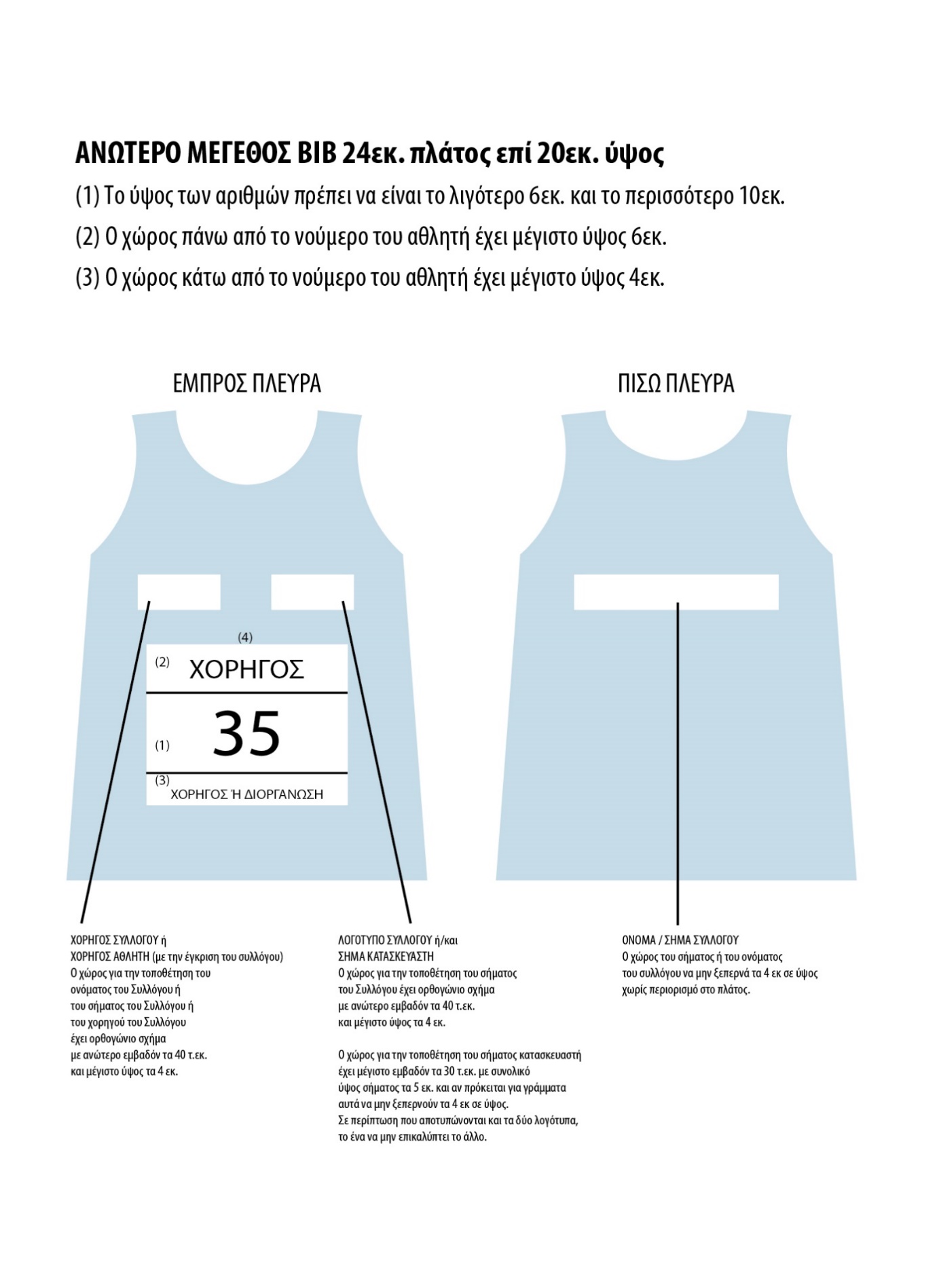 ΑνδρώνΑνδρώνΓυναικώνΓυναικών1η ημέρα2η ημέρα1η ημέρα2η ημέρα100μ.200μ.100μ.200μ.400μ.800μ.400μ.800μ.1500μ.5000μ.1500μ.5000μ.110μ. Εμπ.400μ. Εμπ.100μ. Εμπ.400μ. Εμπ.3000μ. Φ.Ε.4Χ400μ.3000μ. Φ.Ε.4Χ400μ.4Χ100μ.20χλμ. Βάδην4Χ100μ.20χλμ. ΒάδηνΆλμα Επί ΚοντώΆλμα σε ΎψοςΆλμα σε ΎψοςΆλμα Επί ΚοντώΆλμα ΤριπλούνΆλμα σε ΜήκοςΆλμα ΤριπλούνΆλμα σε ΜήκοςΣφαιροβολίαΔισκοβολίαΔισκοβολίαΣφαιροβολίαΣφυροβολίαΑκοντισμόςΑκοντισμόςΣφυροβολίαΚατηγορίαΕπίδοση20χλμ. ΒάδηνΆνδρες:1:50.0Γυναίκες:2:10.0 ΚατηγορίαΕπίδοση10.000μ. ή 10χλμ. ΒάδηνΚ20 Άνδρες:52:00.0Κ20 Γυναίκες:58:30.0ΑγώναςΤόπος &ημερομηνία διεξαγωγήςΜαραθώνιος Δρόμος Ανδρών – ΓυναικώνΑθήνα, 10/11/2019Βάδην 50.000μ.  Ανδρών – ΓυναικώνΑθήνα, 19/01/2020Βάδην 20.000μ. Κ23 Ανδρών – ΓυναικώνΠάτρα, 16/02/202010.000μ. Ανδρών – ΓυναικώνΆργος Ορεστικό, 15/07/2020Σκυταλοδρομίες Κ23 Α-ΓΠάτρα, 10/08/2020Ημιμαραθώνιος Δρόμος Ανδρών – ΓυναικώνΑθήνα, 20/09/2020ΑγώνισμαΔήλωση παρουσίαςσε Αίθουσα Κλήσης(τμήμα γραμματείας)*Ολοκλήρωση δηλώσεων& κλείσιμο πινακίου*Δρομικά αγωνίσματα(εκτός των αγωνισμάτων που διεξάγονται απ’ ευθείας σε τελικό)1:151:00Οριζόντια Άλματα & Ρίψεις1:151:00Άλμα σε Ύψος1:301:15Άλμα Επί Κοντώ1:301:15ΑγώνισμαΠροθεσμία για επιβεβαίωση συμμετοχής σε σκυτάλεςΣάββατο, 8.08.204Χ100μ. Γυναικών20:254Χ100μ. Ανδρών21:05Κυριακή, 09.08.204Χ400μ. Γυναικών20:004Χ400μ. Ανδρών20:40ΑγώνισμαΠροθεσμία για επιβεβαίωση συμμετοχής1.500μ.19:005.000μ.19:003.000μ. με Φ.Ε.19:50ΑγώνισμαΕίσοδος σεΑίθουσα Κλήσης(τμήμα ελέγχου)Έξοδος απόΑίθουσα Κλήσης(τμήμα ελέγχου)Άφιξη σε χώρο αγωνίσματοςΔρομικά αγωνίσματα(εκτός εμποδίων)20 λεπτά15 λεπτά10 λεπτάΑγωνίσματα εμποδίων25 λεπτά20 λεπτά15 λεπτάΟριζόντια Άλματα &Ρίψεις40 λεπτά35 λεπτά30 λεπτάΆλμα σε Ύψος50 λεπτά45 λεπτά40 λεπτάΆλμα Επί Κοντώ70 λεπτά65 λεπτά60 λεπτάΟ  ΠρόεδροςΟ  Γεν. ΓραμματέαςΚώστας ΠΑΝΑΓΟΠΟΥΛΟΣΒασίλης  ΣΕΒΑΣΤΗΣΠΑΝΕΛΛΗΝΙΟ ΠΡΩΤΑΘΛΗΜΑ ΣΤΙΒΟΥ ΑΝΔΡΩΝ - ΓΥΝΑΙΚΩΝΠΑΝΕΛΛΗΝΙΟ ΠΡΩΤΑΘΛΗΜΑ ΣΤΙΒΟΥ ΑΝΔΡΩΝ - ΓΥΝΑΙΚΩΝΠΑΝΕΛΛΗΝΙΟ ΠΡΩΤΑΘΛΗΜΑ ΣΤΙΒΟΥ ΑΝΔΡΩΝ - ΓΥΝΑΙΚΩΝΠΑΝΕΛΛΗΝΙΟ ΠΡΩΤΑΘΛΗΜΑ ΣΤΙΒΟΥ ΑΝΔΡΩΝ - ΓΥΝΑΙΚΩΝΠΑΝΕΛΛΗΝΙΟ ΠΡΩΤΑΘΛΗΜΑ ΣΤΙΒΟΥ ΑΝΔΡΩΝ - ΓΥΝΑΙΚΩΝΠΑΜΠΕΛΟΠΟΝΝΗΣΙΑΚΟ ΣΤΑΔΙΟ ΠΑΤΡΩΝ, ΣΑΒΒΑΤΟ 8 ΑΥΓΟΥΣΤΟΥ 2020ΠΑΜΠΕΛΟΠΟΝΝΗΣΙΑΚΟ ΣΤΑΔΙΟ ΠΑΤΡΩΝ, ΣΑΒΒΑΤΟ 8 ΑΥΓΟΥΣΤΟΥ 2020ΠΑΜΠΕΛΟΠΟΝΝΗΣΙΑΚΟ ΣΤΑΔΙΟ ΠΑΤΡΩΝ, ΣΑΒΒΑΤΟ 8 ΑΥΓΟΥΣΤΟΥ 2020ΠΑΜΠΕΛΟΠΟΝΝΗΣΙΑΚΟ ΣΤΑΔΙΟ ΠΑΤΡΩΝ, ΣΑΒΒΑΤΟ 8 ΑΥΓΟΥΣΤΟΥ 2020ΠΑΜΠΕΛΟΠΟΝΝΗΣΙΑΚΟ ΣΤΑΔΙΟ ΠΑΤΡΩΝ, ΣΑΒΒΑΤΟ 8 ΑΥΓΟΥΣΤΟΥ 2020ΠΡΩΪΝΟ ΠΡΟΓΡΑΜΜΑΠΡΩΪΝΟ ΠΡΟΓΡΑΜΜΑΠΡΩΪΝΟ ΠΡΟΓΡΑΜΜΑΠΡΩΪΝΟ ΠΡΟΓΡΑΜΜΑΠΡΩΪΝΟ ΠΡΟΓΡΑΜΜΑΩΡΑ ΕΝΑΡΞΗΣΑΓΩΝΙΣΜΑΑ/ΓΠροκριματικός /
ΤελικόςΠΑΡΑΤΗΡΗΣΕΙΣ09:00400μ.ΓΠροκριματικές Σειρές09:25400μ.ΑΠροκριματικές Σειρές10:00110μ. με ΕμπόδιαΑΠροκριματικές Σειρές10:25100μ. με ΕμπόδιαΓΠροκριματικές Σειρές10:55100μ.ΓΠροκριματικές Σειρές11:20100μ.ΑΠροκριματικές ΣειρέςΑΠΟΓΕΥΜΑΤΙΝΟ ΠΡΟΓΡΑΜΜΑΑΠΟΓΕΥΜΑΤΙΝΟ ΠΡΟΓΡΑΜΜΑΑΠΟΓΕΥΜΑΤΙΝΟ ΠΡΟΓΡΑΜΜΑΑΠΟΓΕΥΜΑΤΙΝΟ ΠΡΟΓΡΑΜΜΑΑΠΟΓΕΥΜΑΤΙΝΟ ΠΡΟΓΡΑΜΜΑ17:00ΣΦΑΙΡΟΒΟΛΙΑΑΤΕΛΙΚΟΣ17:45ΑΚΟΝΤΙΣΜΟΣΓΤΕΛΙΚΟΣ18:00ΣΦΥΡΟΒΟΛΙΑΑΤΕΛΙΚΟΣΠΡΟΠ. ΛΑΔΟΠΟΥΛΟΥ18:10ΑΛΜΑ ΤΡΙΠΛΟΥΝΑΤΕΛΙΚΟΣ18:15110μ. με ΕμπόδιαΑΤΕΛΙΚΕΣ ΣΕΙΡΕΣ18:40100μ. με ΕμπόδιαΓΤΕΛΙΚΕΣ ΣΕΙΡΕΣ18:55ΑΛΜΑ ΕΠΙ ΚΟΝΤΩΑΤΕΛΙΚΟΣ19:05100μ. ΓΤΕΛΙΚΕΣ ΣΕΙΡΕΣ19:25100μ. ΑΤΕΛΙΚΕΣ ΣΕΙΡΕΣ19:35ΑΛΜΑ ΣΕ ΥΨΟΣΓΤΕΛΙΚΟΣ19:45400μ. ΓΤΕΛΙΚΕΣ ΣΕΙΡΕΣ19:55ΑΛΜΑ ΤΡΙΠΛΟΥΝΓΤΕΛΙΚΟΣ20:05400μ. ΑΤΕΛΙΚΕΣ ΣΕΙΡΕΣ20:15ΔΙΣΚΟΒΟΛΙΑΓΤΕΛΙΚΟΣ20:251500μ.ΓΤΕΛΙΚΟΣ20:351500μ.ΑΤΕΛΙΚΟΣ20:453.000μ. με Φ.Ε.ΓΤΕΛΙΚΟΣ21:103.000μ. με Φ.Ε. ΑΤΕΛΙΚΟΣ21:254 X 100μ. ΓΤΕΛΙΚΕΣ ΣΕΙΡΕΣ22:054 X 100μ. ΑΤΕΛΙΚΕΣ ΣΕΙΡΕΣΠΑΝΕΛΛΗΝΙΟ ΠΡΩΤΑΘΛΗΜΑ ΣΤΙΒΟΥ ΑΝΔΡΩΝ - ΓΥΝΑΙΚΩΝΠΑΝΕΛΛΗΝΙΟ ΠΡΩΤΑΘΛΗΜΑ ΣΤΙΒΟΥ ΑΝΔΡΩΝ - ΓΥΝΑΙΚΩΝΠΑΝΕΛΛΗΝΙΟ ΠΡΩΤΑΘΛΗΜΑ ΣΤΙΒΟΥ ΑΝΔΡΩΝ - ΓΥΝΑΙΚΩΝΠΑΝΕΛΛΗΝΙΟ ΠΡΩΤΑΘΛΗΜΑ ΣΤΙΒΟΥ ΑΝΔΡΩΝ - ΓΥΝΑΙΚΩΝΠΑΝΕΛΛΗΝΙΟ ΠΡΩΤΑΘΛΗΜΑ ΣΤΙΒΟΥ ΑΝΔΡΩΝ - ΓΥΝΑΙΚΩΝΠΑΜΠΕΛΟΠΟΝΝΗΣΙΑΚΟ ΣΤΑΔΙΟ ΠΑΤΡΩΝ, ΚΥΡΙΑΚΗ 9 ΑΥΓΟΥΣΤΟΥ 2020ΠΑΜΠΕΛΟΠΟΝΝΗΣΙΑΚΟ ΣΤΑΔΙΟ ΠΑΤΡΩΝ, ΚΥΡΙΑΚΗ 9 ΑΥΓΟΥΣΤΟΥ 2020ΠΑΜΠΕΛΟΠΟΝΝΗΣΙΑΚΟ ΣΤΑΔΙΟ ΠΑΤΡΩΝ, ΚΥΡΙΑΚΗ 9 ΑΥΓΟΥΣΤΟΥ 2020ΠΑΜΠΕΛΟΠΟΝΝΗΣΙΑΚΟ ΣΤΑΔΙΟ ΠΑΤΡΩΝ, ΚΥΡΙΑΚΗ 9 ΑΥΓΟΥΣΤΟΥ 2020ΠΑΜΠΕΛΟΠΟΝΝΗΣΙΑΚΟ ΣΤΑΔΙΟ ΠΑΤΡΩΝ, ΚΥΡΙΑΚΗ 9 ΑΥΓΟΥΣΤΟΥ 2020ΠΡΩΪΝΟ ΠΡΟΓΡΑΜΜΑΠΡΩΪΝΟ ΠΡΟΓΡΑΜΜΑΠΡΩΪΝΟ ΠΡΟΓΡΑΜΜΑΠΡΩΪΝΟ ΠΡΟΓΡΑΜΜΑΠΡΩΪΝΟ ΠΡΟΓΡΑΜΜΑΩΡΑ ΕΝΑΡΞΗΣΑΓΩΝΙΣΜΑΑ/ΓΠροκριματικός/
ΤελικόςΠΑΡΑΤΗΡΗΣΕΙΣ08:0020χλμ. ΒάδηνΑΤΕΛΙΚΟΣΕκτός Σταδίου08:0520χλμ. ΒάδηνΓΤΕΛΙΚΟΣ09:00400μ. με ΕμπόδιαΓΠροκριματικές Σειρές09:35400μ. με ΕμπόδιαΑΠροκριματικές Σειρές10:10200μ.ΓΠροκριματικές Σειρές10:40200μ.ΑΠροκριματικές ΣειρέςΑΠΟΓΕΥΜΑΤΙΝΟ ΠΡΟΓΡΑΜΜΑΑΠΟΓΕΥΜΑΤΙΝΟ ΠΡΟΓΡΑΜΜΑΑΠΟΓΕΥΜΑΤΙΝΟ ΠΡΟΓΡΑΜΜΑΑΠΟΓΕΥΜΑΤΙΝΟ ΠΡΟΓΡΑΜΜΑΑΠΟΓΕΥΜΑΤΙΝΟ ΠΡΟΓΡΑΜΜΑ17:00ΣΦΑΙΡΟΒΟΛΙΑΓΤΕΛΙΚΟΣ17:45ΑΚΟΝΤΙΣΜΟΣΑΤΕΛΙΚΟΣ18:00ΣΦΥΡΟΒΟΛΙΑΓΤΕΛΙΚΟΣΠΡΟΠ. ΛΑΔΟΠΟΥΛΟΥ18:10ΑΛΜΑ ΣΕ ΜΗΚΟΣΓΤΕΛΙΚΟΣ18:15400μ. με ΕμπόδιαΓΤΕΛΙΚΕΣ ΣΕΙΡΕΣ18:35400μ. με ΕμπόδιαΑΤΕΛΙΚΕΣ ΣΕΙΡΕΣ18:55ΑΛΜΑ ΕΠΙ ΚΟΝΤΩΓΤΕΛΙΚΟΣ19:00200μ. ΓΤΕΛΙΚΕΣ ΣΕΙΡΕΣ19:20200μ. ΑΤΕΛΙΚΕΣ ΣΕΙΡΕΣ19:35ΑΛΜΑ ΣΕ ΥΨΟΣΑΤΕΛΙΚΟΣ19:40800μ.ΓΤΕΛΙΚΟΣ19:50800μ.ΑΤΕΛΙΚΟΣ19:55ΑΛΜΑ ΣΕ ΜΗΚΟΣΑΤΕΛΙΚΟΣ20:005.000μ. ΓΤΕΛΙΚΟΣ20:15ΔΙΣΚΟΒΟΛΙΑΑΤΕΛΙΚΟΣ20:255.000μ.ΑΤΕΛΙΚΟΣ20:554 X 400μ. ΓΤΕΛΙΚΕΣ ΣΕΙΡΕΣ21:354 X 400μ. ΑΤΕΛΙΚΕΣ ΣΕΙΡΕΣΑΓΩΝΙΣΜΑΑΝΔΡΕΣΓΥΝΑΙΚΕΣ1002002  και μεγαλύτεροι2002  και μεγαλύτεροι2002002  και μεγαλύτεροι2002  και μεγαλύτεροι4002002  και μεγαλύτεροι2002  και μεγαλύτεροι8002002  και μεγαλύτεροι2002  και μεγαλύτεροι1.5002002  και μεγαλύτεροι2002  και μεγαλύτεροι5.0002002  και μεγαλύτεροι2002  και μεγαλύτεροι110 μ  Εμπ.2002  και μεγαλύτεροι100 μ. Εμπ.2002  και μεγαλύτεροι400 μ. Εμπ.2002  και μεγαλύτεροι2002  και μεγαλύτεροι3.000  Φ.Ε.2002  και μεγαλύτεροι2002  και μεγαλύτεροιΥΨΟΣ2002  και μεγαλύτεροι2002  και μεγαλύτεροιΕΠΙ  ΚΟΝΤΩ2002  και μεγαλύτεροι2002  και μεγαλύτεροιΜΗΚΟΣ2002  και μεγαλύτεροι2002  και μεγαλύτεροιΤΡΙΠΛΟΥΝ2002  και μεγαλύτεροι2002  και μεγαλύτεροιΣΦΑΙΡΑ2002  και μεγαλύτεροι2002  και μεγαλύτεροιΔΙΣΚΟΣ2002  και μεγαλύτεροι2002  και μεγαλύτεροιΣΦΥΡΑ2002  και μεγαλύτεροι2002  και μεγαλύτεροιΑΚΟΝΤΙΟ2002  και μεγαλύτεροι2002  και μεγαλύτεροιΔΕΚΑΘΛΟ 2002  και μεγαλύτεροιΕΠΤΑΘΛΟ 2002  και μεγαλύτεροι4 Χ 1002002  και μεγαλύτεροι2002  και μεγαλύτεροι4 Χ 4002002  και μεγαλύτεροι2002  και μεγαλύτεροιΑΓΩΝΙΣΜΑΚ23 ΑΝΔΡΩΝΚ23 ΓΥΝΑΙΚΩΝ100μ2003 και μεγαλύτεροι2003 και μεγαλύτερες200μ2003 και μεγαλύτεροι2003 και μεγαλύτερες400μ2003 και μεγαλύτεροι2003 και μεγαλύτερες800μ2003 και μεγαλύτεροι2003 και μεγαλύτερες1.500μ2003 και μεγαλύτεροι2003 και μεγαλύτερες3.000μ5.000μ2002 και μεγαλύτεροι2002 και μεγαλύτερες110 μ  Εμπ.2002 και μεγαλύτεροι100 μ. Εμπ.2002 και μεγαλύτερες400 μ. Εμπ.2002 και μεγαλύτεροι2003 και μεγαλύτερες3.000  Φ.Ε.2002 και μεγαλύτεροι2002 και μεγαλύτερεςΥΨΟΣ2003 και μεγαλύτεροι2003 και μεγαλύτερεςΕΠΙ ΚΟΝΤΩ2003 και μεγαλύτεροι2003 και μεγαλύτερεςΜΗΚΟΣ2003 και μεγαλύτεροι2003 και μεγαλύτερεςΤΡΙΠΛΟΥΝ2003 και μεγαλύτεροι2003 και μεγαλύτερεςΣΦΑΙΡΑ2002 και μεγαλύτεροι2002 και μεγαλύτερεςΔΙΣΚΟΣ2002 και μεγαλύτεροι2003 και μεγαλύτερεςΣΦΥΡΑ2002 και μεγαλύτεροι2002 και μεγαλύτερεςΑΚΟΝΤΙΟ2002 και μεγαλύτεροι2002 και μεγαλύτερες4 Χ 100μ2003 και μεγαλύτεροι2003 και μεγαλύτερες4 Χ 400μ2003 και μεγαλύτεροι2003 και μεγαλύτερεςΔέκαθλο / Έπταθλο2002 και μεγαλύτεροι2002 και μεγαλύτερεςΑΝΔΡΩΝ ΤΑΡΤΑΝ  ΚΑΙ Α.Α.Η.ΧΑΓΩΝΙΣΜΑΤΑΓΥΝΑΙΚΩΝ ΤΑΡΤΑΝ     ΚΑΙ Α.Α.Η.Χ11.34100m13.0423.04200m27.0451.84400m62.141:59.64800m2:26.144:11.641.500m5:10.6416:16.005.000m20:12.1410:15.143.000m Φ.Ε13:10.14100m ΕΜΠ16.9416.64110m ΕΜΠ1:00.64400m ΕΜΠ1:10.6444.944Χ100m52.043:36.144Χ400m4:21.141.86μ.Άλμα σε Ύψος1.55μ.4.00μ.Άλμα επί Κοντώ3.10μ.6.70μ.Άλμα σε Μήκος5.35μ.13.70μ.Άλμα Τριπλούν11.00μ.12.90μ.Σφαιροβολία10.60μ.39.00μ.Δισκοβολία35.00μ.51.00μ.Ακοντισμός34.50μ.46.00μ.Σφυροβολία39.00μ.4.850 ΒαθμοίΔέκαθλο/Έπταθλο3.450 ΒαθμοίΑΓΩΝΙΣΜΑΤΑΚ23 ΑΝΔΡΩΝΤΑΡΤΑΝ / Α.Α.Η.ΧΚ23 ΓΥΝΑΙΚΩΝΤΑΡΤΑΝ / Α.Α.Η.Χ100μ.11.5413.34200μ.23.3427.64400μ.52.441:03.14800μ.2:04.042:29.141.500μ.4:18.145:21.145.000μ.16:50.1421:15.143.000μ. Φ.Ε10:38.1414:00.14110μ. -100μ. ΕΜΠ.17.2417.84400μ. ΕΜΠ.1:01.141:11.644Χ100μ.45.2452.644Χ400μ.3:38.144:24.14ΑΛΜΑ ΣΕ ΜΗΚΟΣ 6,30μ.5,20μ.ΑΛΜΑ ΣΕ ΥΨΟΣ1,84μ.1,50μ.ΑΛΜΑ ΕΠΙ ΚΟΝΤΩ3,60μ.3,00μ.ΑΛΜΑ ΤΡΙΠΛΟΥΝ13,40μ.10,80μ.ΣΦΑΙΡΟΒΟΛΙΑ11,50μ.9,80μ.ΔΙΣΚΟΒΟΛΙΑ35,00μ.30,00μ.ΑΚΟΝΤΙΣΜΟΣ47,00μ.32,00μ.ΣΦΥΡΟΒΟΛΙΑ38,00μ.33,00μ.ΣΥΝΘΕΤΑ4.600 Βαθμοί3.300 ΒαθμοίΜε χρήση 8 διαδρομώνΜε χρήση 8 διαδρομώνΜε χρήση 8 διαδρομώνΜε χρήση 8 διαδρομώνΜε χρήση 8 διαδρομώνΑγώνισμαΣυμμετέχοντες αθλητέςΠροκριματικόςΠροκριματικόςΤΕΛΙΚΟΣΑγώνισμαΣυμμετέχοντες αθλητέςΣειρέςΘέση + ΕπίδοσηΣειρές100μ. - 200μ.μέχρι 81100μ. - 200μ.9 – 162 2 + 4 1100μ. - 200μ.17 – 2431 + 51100μ. - 200μ.25 – 3241 + 41100μ. - 200μ.33 – 4051 + 31100μ. - 200μ.πάνω από 406+0 + 81400μ. - 110μ. με Εμπ. - 100μ. με Εμπ. – 400μ. με Εμπ.μέχρι 81400μ. - 110μ. με Εμπ. - 100μ. με Εμπ. – 400μ. με Εμπ.9 – 162 2 + 4 1400μ. - 110μ. με Εμπ. - 100μ. με Εμπ. – 400μ. με Εμπ.17 – 2431 + 51400μ. - 110μ. με Εμπ. - 100μ. με Εμπ. – 400μ. με Εμπ.25 – 3241 + 41400μ. - 110μ. με Εμπ. - 100μ. με Εμπ. – 400μ. με Εμπ.33 – 4051 + 31400μ. - 110μ. με Εμπ. - 100μ. με Εμπ. – 400μ. με Εμπ.πάνω από 406+0 + 81Με χρήση 4 διαδρομώνΜε χρήση 4 διαδρομώνΜε χρήση 4 διαδρομώνΜε χρήση 4 διαδρομώνΜε χρήση 4 διαδρομώνΑγώνισμαΣυμμετέχοντες αθλητέςΠροκριματικόςΠροκριματικόςΤΕΛΙΚΟΣΑγώνισμαΣυμμετέχοντες αθλητέςΣειρέςΘέση + ΕπίδοσηΣειρές100μ. - 200μ.μέχρι 41100μ. - 200μ.5 – 82100μ. - 200μ.9 – 1231 + 52100μ. - 200μ.13 – 1641 + 42100μ. - 200μ.17 – 2051 + 32100μ. - 200μ.πάνω από 206+0 + 82μέχρι 41400μ. - 110μ. με Εμπ. - 100μ. με Εμπ. – 400μ. με Εμπ.5 – 829 – 1231 + 5213 – 1641 + 4217 – 2051 + 32πάνω από 206+0 + 82ΠΑΝΕΛΛΗΝΙΟ ΠΡΩΤΑΘΛΗΜΑΠΑΝΕΛΛΗΝΙΟ ΠΡΩΤΑΘΛΗΜΑΠΑΝΕΛΛΗΝΙΟ ΠΡΩΤΑΘΛΗΜΑΠΑΝΕΛΛΗΝΙΟ ΠΡΩΤΑΘΛΗΜΑΑΝΔΡΩΝ - ΓΥΝΑΙΚΩΝ & K23 / ΠΑΤΡΑ - 2020ΑΝΔΡΩΝ - ΓΥΝΑΙΚΩΝ & K23 / ΠΑΤΡΑ - 2020ΑΝΔΡΩΝ - ΓΥΝΑΙΚΩΝ & K23 / ΠΑΤΡΑ - 2020ΑΝΔΡΩΝ - ΓΥΝΑΙΚΩΝ & K23 / ΠΑΤΡΑ - 2020ΚΑΛΥΨΗ  ΕΞΟΔΩΝ  ΜΕ  ΒΑΣΗ  ΤΗΝ  ΑΤΟΜΙΚΗ  ΚΑΤΑΤΑΞΗΚΑΛΥΨΗ  ΕΞΟΔΩΝ  ΜΕ  ΒΑΣΗ  ΤΗΝ  ΑΤΟΜΙΚΗ  ΚΑΤΑΤΑΞΗΚΑΛΥΨΗ  ΕΞΟΔΩΝ  ΜΕ  ΒΑΣΗ  ΤΗΝ  ΑΤΟΜΙΚΗ  ΚΑΤΑΤΑΞΗΚΑΛΥΨΗ  ΕΞΟΔΩΝ  ΜΕ  ΒΑΣΗ  ΤΗΝ  ΑΤΟΜΙΚΗ  ΚΑΤΑΤΑΞΗΑ/ΑΝΟΜΟΣ ΠΡΟΕΛΕΥΣΗΣ1η -10η  (100%)                        (Δρομικά αγωνίσματα 100 – 200 – 400 – 100 Εμπ – 110 Εμπ- 4Χ100)11η -16η  (50%)                          Δρομικά αγωνίσματα 100 – 200 – 400 – 100 Εμπ – 110 Εμπ- 4Χ100)1.ΛΕΣΒΟΥ - ΛΗΜΝΟΥ 244 €122 €2.ΧΙΟΥ238 €119 €3.ΣΑΜΟΥ   -   ΙΚΑΡΙΑΣ262 €131 €4.ΚΥΚΛΑΔΩΝ200 €100 €5.ΑΤΤΙΚΗΣ86 €43 €6.ΕΥΒΟΙΑΣ90 €45 €7.ΒΟΙΩΤΙΑΣ90 €45 €8.ΦΘΙΩΤΙΔΟΣ96 €48 €9.ΦΩΚΙΔΟΣ68 €34 €10.ΚΑΡΔΙΤΣΑΣ114 €57 €11.ΤΡΙΚΑΛΩΝ114 €57 €12.ΛΑΡΙΣΑΣ114 €57 €13.ΜΑΓΝΗΣΙΑΣ120 €56 €14.ΚΕΡΚΥΡΑΣ146 €73 €15.ΘΕΣΠΡΩΤΙΑΣ98 €49 €16.ΙΩΑΝΝΙΝΩΝ100 €50€17.ΠΡΕΒΕΖΑΣ86 €43 €18.ΑΡΤΑΣ82 €41 €19.ΑΙΤΩΛΟΑΚΑΡΝΑΝΙΑΣ47 €24 €20.ΛΕΥΚΑΔΑΣ82 €41 €21.ΑΧΑΙΑΣ0 €0 €22.ΗΛΕΙΑΣ48 €24 €23.ΖΑΚΥΝΘΟΥ130 €65 €24.ΚΕΦΑΛΛΗΝΙΑΣ138 €69 €25.ΑΡΓΟΛΙΔΟΣ76 €38 €26.ΚΟΡΙΝΘΙΑΣ50 €25 €27.ΑΡΚΑΔΙΑΣ84 €42 €28.ΜΕΣΣΗΝΙΑΣ90 €45 €29.ΛΑΚΩΝΙΑΣ96 €48 €30.ΡΟΔΟΥ - ΚΩ -ΠΑΤΜΟΥ272 €136 €31ΚΑΛΥΜΝΟΥ300 €150 €32ΛΕΡΟΥ276 €138 €33ΕΒΡΟΥ234 €117 €34ΡΟΔΟΠΗΣ226 €113 €35ΞΑΝΘΗΣ214 €107 €36ΚΑΒΑΛΑΣ166 €83 €37ΔΡΑΜΑΣ164 €82 €38ΣΕΡΡΩΝ154 €77 €39ΘΕΣΣΑΛΟΝΙΚΗΣ146 €73 €40ΧΑΛΚΙΔΙΚΗΣ154 €77 €41ΠΕΛΛΑΣ150 €75 €42ΚΙΛΚΙΣ158 €79 €43ΚΑΣΤΟΡΙΑΣ142 €71 €44ΚΟΖΑΝΗΣ132 €66 €45ΦΛΩΡΙΝΑΣ154 €77 €46ΓΡΕΒΕΝΩΝ126 €63 €47ΠΙΕΡΙΑΣ130 €65 €48ΗΜΑΘΙΑΣ134 €67 €49ΛΑΣΙΘΙΟΥ270 €135 €50ΗΡΑΚΛΕΙΟΥ250 €125 €51ΡΕΘΥΜΝΗΣ250 €125 €52ΧΑΝΙΩΝ242 €121 €53ΒΟΡΕΙΕΣ ΣΠΟΡΑΔΕΣ132 €66 €54ΕΥΡΥΤΑΝΙΑΣ92 €46 €55ΠΟΡΟΥ - ΑΙΓΙΝΑΣ106 €53 €ΠΑΝΕΛΛΗΝΙΟ ΠΡΩΤΑΘΛΗΜΑ  ΠΑΝΕΛΛΗΝΙΟ ΠΡΩΤΑΘΛΗΜΑ  ΠΑΝΕΛΛΗΝΙΟ ΠΡΩΤΑΘΛΗΜΑ  ΠΑΝΕΛΛΗΝΙΟ ΠΡΩΤΑΘΛΗΜΑ  ΑΝΔΡΩΝ - ΓΥΝΑΙΚΩΝ & K23 / ΠΑΤΡΑ - 2020ΑΝΔΡΩΝ - ΓΥΝΑΙΚΩΝ & K23 / ΠΑΤΡΑ - 2020ΑΝΔΡΩΝ - ΓΥΝΑΙΚΩΝ & K23 / ΠΑΤΡΑ - 2020ΑΝΔΡΩΝ - ΓΥΝΑΙΚΩΝ & K23 / ΠΑΤΡΑ - 2020ΚΑΛΥΨΗ  ΕΞΟΔΩΝ  ΜΕ  ΒΑΣΗ  ΤΗΝ  ΑΤΟΜΙΚΗ  ΚΑΤΑΤΑΞΗΚΑΛΥΨΗ  ΕΞΟΔΩΝ  ΜΕ  ΒΑΣΗ  ΤΗΝ  ΑΤΟΜΙΚΗ  ΚΑΤΑΤΑΞΗΚΑΛΥΨΗ  ΕΞΟΔΩΝ  ΜΕ  ΒΑΣΗ  ΤΗΝ  ΑΤΟΜΙΚΗ  ΚΑΤΑΤΑΞΗΚΑΛΥΨΗ  ΕΞΟΔΩΝ  ΜΕ  ΒΑΣΗ  ΤΗΝ  ΑΤΟΜΙΚΗ  ΚΑΤΑΤΑΞΗΑ/ΑΝΟΜΟΣ ΠΡΟΕΛΕΥΣΗΣ1η -8η ΘΕΣΗ                          (δρομικά αγωνίσματα από 800 και πάνω – 4Χ 400 και αγωνίσματα κονίστρας)9η -12η ΘΕΣΗ          (δρομικά αγωνίσματα από 800 και πάνω – 4Χ 400 και αγωνίσματα κονίστρας)                         1.ΛΕΣΒΟΥ - ΛΗΜΝΟΥ 244 €122 €2.ΧΙΟΥ238 €119 €3.ΣΑΜΟΥ   -   ΙΚΑΡΙΑΣ262 €131 €4.ΚΥΚΛΑΔΩΝ200 €100 €5.ΑΤΤΙΚΗΣ86 €43 €6.ΕΥΒΟΙΑΣ90 €45 €7.ΒΟΙΩΤΙΑΣ90 €45 €8.ΦΘΙΩΤΙΔΟΣ96 €48 €9.ΦΩΚΙΔΟΣ68 €34 €10.ΚΑΡΔΙΤΣΑΣ114 €57 €11.ΤΡΙΚΑΛΩΝ114 €57 €12.ΛΑΡΙΣΑΣ114 €57 €13.ΜΑΓΝΗΣΙΑΣ120 €56 €14.ΚΕΡΚΥΡΑΣ146 €73 €15.ΘΕΣΠΡΩΤΙΑΣ98 €49 €16.ΙΩΑΝΝΙΝΩΝ100 €50€17.ΠΡΕΒΕΖΑΣ86 €43 €18.ΑΡΤΑΣ82 €41 €19.ΑΙΤΩΛΟΑΚΑΡΝΑΝΙΑΣ47 €24 €20.ΛΕΥΚΑΔΑΣ82 €41 €21.ΑΧΑΙΑΣ0 €0 €22.ΗΛΕΙΑΣ48 €24 €23.ΖΑΚΥΝΘΟΥ130 €65 €24.ΚΕΦΑΛΛΗΝΙΑΣ138 €69 €25.ΑΡΓΟΛΙΔΟΣ76 €38 €26.ΚΟΡΙΝΘΙΑΣ50 €25 €27.ΑΡΚΑΔΙΑΣ84 €42 €28.ΜΕΣΣΗΝΙΑΣ90 €45 €29.ΛΑΚΩΝΙΑΣ96 €48 €30.ΡΟΔΟΥ - ΚΩ -ΠΑΤΜΟΥ272 €136 €31ΚΑΛΥΜΝΟΥ300 €150 €32ΛΕΡΟΥ276 €138 €33ΕΒΡΟΥ234 €117 €34ΡΟΔΟΠΗΣ226 €113 €35ΞΑΝΘΗΣ214 €107 €36ΚΑΒΑΛΑΣ166 €83 €37ΔΡΑΜΑΣ164 €82 €38ΣΕΡΡΩΝ154 €77 €39ΘΕΣΣΑΛΟΝΙΚΗΣ146 €73 €40ΧΑΛΚΙΔΙΚΗΣ154 €77 €41ΠΕΛΛΑΣ150 €75 €42ΚΙΛΚΙΣ158 €79 €43ΚΑΣΤΟΡΙΑΣ142 €71 €44ΚΟΖΑΝΗΣ132 €66 €45ΦΛΩΡΙΝΑΣ154 €77 €46ΓΡΕΒΕΝΩΝ126 €63 €47ΠΙΕΡΙΑΣ130 €65 €48ΗΜΑΘΙΑΣ134 €67 €49ΛΑΣΙΘΙΟΥ270 €135 €50ΗΡΑΚΛΕΙΟΥ250 €125 €51ΡΕΘΥΜΝΗΣ250 €125 €52ΧΑΝΙΩΝ242 €121 €53ΒΟΡΕΙΕΣ ΣΠΟΡΑΔΕΣ132 €66 €54ΕΥΡΥΤΑΝΙΑΣ92 €46 €55ΠΟΡΟΥ - ΑΙΓΙΝΑΣ106 €53 €